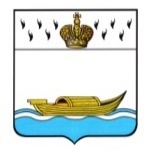 АДМИНИСТРАЦИЯВышневолоцкого городского округаПостановлениеот  29.01.2024                                                                                                  № 30г. Вышний ВолочекОб утверждении перечня объектов, в отношениикоторых планируется  заключение концессионногосоглашения на 2024 год В соответствии с Федеральным законом от 06.10.2003 № 131-ФЗ      «Об общих принципах организации местного самоуправления в Российской Федерации», Федеральным законом от 21.07.2005 № 115-ФЗ                           «О концессионных соглашениях», Федеральным законом от 26.07.2006 №135-ФЗ «О защите конкуренции», Уставом Вышневолоцкого городского округа Тверской области, Положением о порядке управления и распоряжения имуществом, находящимся в собственности муниципального образования Вышневолоцкий городской округ, утвержденным решением Думы Вышневолоцкого городского округа от 26.02.2020 № 156, Администрация Вышневолоцкого городского округа постановляет:1. Утвердить перечень объектов, в отношении которых планируется заключение концессионного соглашения на 2024 год, а именно:  - перечень объектов электроснабжения муниципального образования Вышневолоцкий городской округ Тверской области (приложение 1);- перечень объектов теплоснабжения муниципального образования Вышневолоцкий городской округ Тверской области (приложение 2);- перечень объектов водоснабжения муниципального образования Вышневолоцкий городской округ Тверской области (приложение 3);- перечень объектов водоотведения муниципального образования Вышневолоцкий городской округ Тверской области (приложение 4).2. Установить, что Перечень объектов, в отношении которых планируется заключение концессионных соглашений в 2024 год, носит информационных характер. Отсутствие в перечне какого – либо объекта       не является препятствием для заключения концессионного соглашения           с лицами, выступающими с инициативой заключения концессионного соглашения, согласно части 4.1. статьи 37 Федерального закона от 21.07.2005 № 115-ФЗ «О концессионных соглашениях».3. Настоящее постановление с приложениями подлежит размещению на официальном сайте Российской Федерации в информационно-телекоммуникационной сети «Интернет» для размещения информации           о проведении торгов, определенном Правительством Российской Федерации, и на официальном сайте муниципального образования Вышневолоцкий городской округ Тверской области в информационно-телекоммуникационной сети «Интернет».4. Настоящее постановление вступает в силу со дня его принятия. И.о. Главы Вышневолоцкого городского округа                                             Н.В. ШараповаПРИЛОЖЕНИЕ 1                          к постановлению Администрации Вышневолоцкого городскогоокруга от  29.01.2024 №  30ПЕРЕЧЕНЬ ОБЪЕКТОВ ЭЛЕКТРОСНАБЖЕНИЯ МУНИЦИПАЛЬНОГО ОБРАЗОВАНИЯ ВЫШНЕВОЛОЦКИЙ ГОРОДСКОЙ ОКРУГ ТВЕРСКОЙ ОБЛАСТИИ.о. ГлавыВышневолоцкого городского округа 	                                    Н.В. Шарапова                                                         ПРИЛОЖЕНИЕ 2                                к постановлению Администрации Вышневолоцкого городского округа от  29.01.2024 № 30ПЕРЕЧЕНЬОБЪЕКТОВ ТЕПЛОСНАБЖЕНИЯ МУНИЦИПАЛЬНОГО ОБРАЗОВАНИЯ ВЫШНЕВОЛОЦКИЙ ГОРОДСКОЙ ОКРУГ ТВЕРСКОЙ ОБЛАСТИИ.о. ГлавыВышневолоцкого городского округа 	                                    Н.В. ШараповаПРИЛОЖЕНИЕ 3                                                            к постановлению Администрация Вышневолоцкого городского округа от 29.01.2024 № 30ПЕРЕЧЕНЬ ОБЪЕКТОВ ВОДОСНАБЖЕНИЯ МУНИЦИПАЛЬНОГО ОБРАЗОВАНИЯ ВЫШНЕВОЛОЦКИЙ ГОРОДСКОЙ ОКРУГ ТВЕРСКОЙ ОБЛАСТИИ.о. ГлавыВышневолоцкого городского округа 	                                    Н.В. ШараповаПРИЛОЖЕНИЕ 4к постановлению Администрации  Вышневолоцкого городского округа от 29.01.2024 №  30ПЕРЕЧЕНЬ ОБЪЕКТОВ ВОДООТВЕДЕНИЯ МУНИЦИПАЛЬНОГО ОБРАЗОВАНИЯ ВЫШНЕВОЛОЦКИЙ ГОРОДСКОЙ ОКРУГ ТВЕРСКОЙ ОБЛАСТИИ.о. ГлавыВышневолоцкого городского округа 	                                    Н.В. Шарапова№ п/пНаименование имуществаАдрес, местоположениеПротяженность, п.м.Общая площадь, кв.м.Кадастровый номерСведения об установленных в отношении муниципального имущества ограничениях, обремененияхТрансформаторная подстанция, распределительная 35-6 кВ с оборудованиемТверская область, Вышневолоцкий городской округ, 270 м по направлению на северо-запад от жилого дома №1 дер. Терелесово0339,269:06:0000010:1460отсутствуютТрансформаторная подстанцияТверская область, Вышневолоцкий городской округ, пос. Пригородный, ул. Монтажников 020нетотсутствуютТрансформаторная подстанцияТверская область, Вышневолоцкий городской округ, пос. Пригородный,ул. Гагарина023,469:06:0170602:748отсутствуютТрансформаторная подстанцияТверская область, Вышневолоцкий городской округ, пос. Горняк (ТП -15)043,169:06:0170701:679отсутствуютТрансформаторная подстанцияТверская область, Вышневолоцкий городской округ, пос. Горняк (ТП -14)0569:06:0170701:681отсутствуютТрансформаторная подстанция на очистныхТверская область, Вышневолоцкий городской округ, пос. Серебряники023,969:06:0000010:2064отсутствуютТрансформаторная подстанцияТверская область, Вышневолоцкий городской округ, пос. Серебряники040,369:06:0000010:2065отсутствуютТрансформаторная подстанцияТверская область,г. Вышний Волочек, Ржевский тракт, дом 113-А02669:39:0250535:12отсутствуютТрансформаторная подстанция ТП 107Тверская область,г. Вышний Волочек, Ржевский тракт в 15 метрах от д. 113 по направлению на северо-восток021,369:39:0250538:9отсутствуютТрансформаторная подстанция ТП –КНСТверская область,г. Вышний Волочек, Ржевский тракт, КНС в районе Кашарово033,869:39:0250508:213отсутствуютТрансформаторная подстанция ТП –81Тверская область,г. Вышний Волочек, Ржевский тракт, (район бывшей оранжереи)013,369:39:0250507:154отсутствуютТрансформаторная подстанция ТП –155Тверская область,г. Вышний Волочек,ул. Большая Садовая, д.103/111052,769:39:0120403:503отсутствуютПроизводственно-офисное помещение со встроенной ТП-64Тверская область,г. Вышний Волочек, Московское шоссе, примерно в 400 м по направлению на северо-восток от дома № 7 по Московскому шоссе0219,669:39:0250201:159отсутствуютСооружение электроэнергетики – кабельТверская область, Вышневолоцкий городской округ, пос. Горняк2354069:06:0000000:1770отсутствуютВЛ -6кВТверская область, Вышневолоцкий городской округ, пгт Красномайский от ЗРУ "Старая" - ф-4 "Кирова" 1550м, от ЗРУ "Старая" - ф-18 "Дорки" 3500м, от ЗРУ "Старая" - ф-10 "Клубная" 3800м, ЗТП №5 "Кирова 39А"- ТП-ФГУ ДЭП-75– 500 м93500нетотсутствуютКЛ-6кВТверская область, Вышневолоцкий городской округ, пгт Красномайский, в т.ч. ЗТП №1 "Кирова 25"- ЗТП №5 "Кирова 39А" 400 м, от ЗРУ "Старая" - ВЛ 6кВ "Клубная " 300м, от ЗРУ "Старая" - ЗТП № 12 " Октябрьская" 1100 м, ЗТП №1 "Кирова 25"- ЗТП №8 "ПУ-24" 200 м20000нетотсутствуютВЛ -0,4кВТверская область, Вышневолоцкий городской округ, пгт Красномайский, ул. Боровая 580 м, Бейшлотский пер. 250м, ул. Вагжанова 320 м., ул. Вышневолоцкая 1950 м, ул. Воровского 1100м, ул. Гагарина 200м, ул. Гоголя 450 м., ул. Дружбы 1180 м., ул. Дудкина 430 м., ул. Железнодорожная 880 м., ул. Жуковского 380 м., ул. Озерная 250 м., ул. Калинина 1250 м., Канавский переулок 300 м., ул. Кирова 1850 м., ул. Комсомольская 500 м., ул. Ломоносова 500 м., Ленинский переулок 250 м., ул. Ленинградская 450 м., Лесной переулок 250м., ул. М. Горького 1110 м., ул. Маяковского 220 м., ул. Мира 250 м., ул. Мичурина 580 м., ул. Народная 250 м., ул. Новая 540 м., ул. Октябрьская 890 м., Осташковский переулок 330м., ул. Островского 380 м., ул. Парковая 300 м., ул. Пионерская 640 м., ул. Пушкина 1640 м., Рабочая площадь 1855 м, ул. Садовая 600 м., ул. Советская 360 м., ул. Ст. Разина 700 м., ул. Урицкого 630 м., ул. Чехова 150 м., Шлинская Набережная 370 м, Шлинский переулок 400 м., ул. Школьная 790 м., ул. Шоссейная 1300 м., ул. Юбилейная 550 м., ул. 1-Линия 150м., ул. 2-Линия 250 м., ул. 1 Мая 1500м., ул. Профсоюзная  250 м., ул. Береговая 250 м., п. Дорки 5400м., п. Шилово  750м, ул. Пушкина 1100м378050нетотсутствуютКЛ-0,4 кВТверская область, Вышневолоцкий городской округ, пгт Красномайский, т.ч. ЗТП №1 "Кирова 25" дома № 25,31,35,29,29а "Бирюза" 300 м, ЗТП №2 "Средняя школа"-ПКО "Рубин 300 м, ЗТП №2 "Средняя школа"-д/сад №5 200 м, ЗТП №4 "Кирова 27" - дома № 11,27 160м, ЗТП №4 "Кирова 27" - поликлиника 200 м, ЗТП №5 "Кирова 39А"- дома № 37,39,41,43,45 400 м15600нетотсутствуютКТП №10 6/0,4кВТверская область, Вышневолоцкий городской округ, пгт Красномайский,ул. Вагжанова00нетотсутствуютКТП №11 6/0,4кВТверская область, Вышневолоцкий городской округ, пгт Красномайский,ул. Мичурина00нетотсутствуютКТП №6 6/0,4кВТверская область, Вышневолоцкий городской округ, пгт Красномайский,ул. Железнодорожная00нетотсутствуютКТП № 15 6/0,4кВТверская область, Вышневолоцкий городской округ, пгт Красномайский,4-ый поселок00нетотсутствуютКТП № 14 6/0,4 кВТверская область, Вышневолоцкий городской округ, пос. Дорки00нетотсутствуютВоздушная линияВЛИ -10кВТверская область, Вышневолоцкий городской округ, пос. Солнечный,ул. Приозерная270069:06:0000000:1780отсутствуютСети электроснабжения ВЛИ -0,4 кВТверская область, Вышневолоцкий городской округ, пос. Солнечный,ул. Приозерная710069:06:0000000:1778отсутствуютКТПТверская область, Вышневолоцкий городской округ, пос. Солнечный,ул. Приозерная02,669:06:0090103:149отсутствуютЛЭПТверская область, Вышневолоцкий городской округ, пос. Серебряники9880нетотсутствуютНизковольтные кабельные сетиТверская область, Вышневолоцкий городской округ, пос. Серебряники6000нетотсутствуютВоздушная линия 6 кВт от ПС "Вышний Волочек 110/35/6 до ТП "Волмаш" яч.03, 1993годаТверская область, город Вышний Волочек от ПС "Вышний Волочек 110/35/6 до ТП "Волмаш" яч.0316000нетдоговор безвозмездного пользования с Общества с ограниченной ответственностью «ВОЛМЕТ»Воздушная линия 0,40 кВтТверская область,г. Вышний Волочек,(от ТП 100,169, Паркоммуна)4500нетотсутствуютКабельная линия 0,40 кВтТверская область,г. Вышний Волочек,(от ТП 181,100, Паркоммуна)1800нетотсутствуютитого 57867864,2№ п/пНаименование имуществаАдрес, местоположениеПротяженность п.м.Общая площадь кв.м.Кадастровый номерСведения об установленных в отношении муниципального имущества ограничениях, обременениях  Газовая котельная, 1970г. Тверская область, Вышневолоцкий городской округ, пос. Академический, ул. Пионерская, д.1А026969:06:0190101:564хозяйственное ведениеМуниципального унитарного предприятия Вышневолоцкого городского округа «Объединенное коммунальное хозяйство» (далее –МУП «ОКХ»)Тепловые сети, 1975г. Тверская область, Вышневолоцкий городской округ, пос. Академический3880069:06:0000000:1739хозяйственное ведениеМУП «ОКХ»Блочно-модульная газовая котельная с оборудованием, 2005г.  Тверская область, Вышневолоцкий городской округ, дер. Афимьино, ул. Мира, д.90137,969:06:0230201:493хозяйственное ведениеМУП «ОКХ»Тепловые сети в 4 –х трубном исполнении, 2005г.Тверская область, Вышневолоцкий городской округ, дер. Афимьино, ул. Мира, д.9834069:06:0230101:531хозяйственное ведениеМУП «ОКХ»Газопровод среднего давления к котельной, 2005г. с ГРПШ Тверская область, Вышневолоцкий городской округ, дер. Афимьино,ул. Мира, д.9255,40нетхозяйственное ведениеМУП «ОКХ»Надземный газопровод среднего давления, 2005г.Тверская область, Вышневолоцкий городской округ, дер. Афимьино, ул. Мира, д.927,40нетхозяйственное ведениеМУП «ОКХ»Внутренний газопровод низкого давления, 2005г.Тверская область, Вышневолоцкий городской округ, дер. Афимьино,ул. Мира, д.931,80нетхозяйственное ведениеМУП «ОКХ»Газовая котельная с оборудованием, 2010г.
Тверская область, Вышневолоцкий городской округ, пос. Белый Омут,ул. Советская, д.18а088,169:06:0221701:181:27хозяйственное ведениеМУП «ОКХ»Надземный газопровод среднего давления, 2010г. Тверская область, Вышневолоцкий городской округ, пос. Белый Омут,ул. Советская, д.18а49,50нетхозяйственное ведениеМУП «ОКХ»Внутренний газопровод среднего давления, 2010г.Тверская область, Вышневолоцкий городской округ, пос. Белый Омут, ул. Советская, д.18а1,770нетхозяйственное ведениеМУП «ОКХ»Внутренний газопровод низкого давления, 2010г.Тверская область, Вышневолоцкий городской округ, пос. Белый Омут,ул. Советская, д.18а22,030нетхозяйственное ведениеМУП «ОКХ»Тепловые сети, 2010г.Тверская область, Вышневолоцкий городской округ, пос. Белый Омут2050069:06:0000000:1738хозяйственное ведениеМУП «ОКХ»Газовая котельная котельной с оборудованием,1976г. Тверская область, Вышневолоцкий городской округ, пос. Бельский, ул. 50 лет Октября, д.22А0237,869:06:0190401:566хозяйственное ведениеМУП «ОКХ»Тепловые сети, 1976г.Тверская область, Вышневолоцкий городской округ, пос. Бельский1130069:06:0190401:564хозяйственное ведениеМУП «ОКХ»Внутренний газопровод среднего давления, 2008г.Тверская область, Вышневолоцкий городской округ, пос. Бельский17,880нетхозяйственное ведениеМУП «ОКХ»Внутренний газопровод низкого давления, 2008г.Тверская область, Вышневолоцкий городской округ, пос. Бельский35,020нетхозяйственное ведениеМУП «ОКХ»Газовая котельная с оборудованием, 1973г.Тверская область, Вышневолоцкий городской округ, пос. Борисовский, ул. Октябрьская, д.23А0170,369:06:0190205:53хозяйственное ведениеМУП «ОКХ»Тепловые сети 1400 п.м.,1968г.Тверская область, Вышневолоцкий городской округ, пос. Борисовский, ул. Октябрьская, ул. Гагарина1400069:06:0000000:1734хозяйственное ведениеМУП «ОКХ»ГРУ, 2013г.Тверская область, Вышневолоцкий городской округ,ул. Октябрьская, д.23А00нетхозяйственное ведениеМУП «ОКХ»Надземный газопровод среднего давления 2,75 м, 2013г.Тверская область, Вышневолоцкий городской округ,ул. Октябрьская, д.23А2,750нетхозяйственное ведениеМУП «ОКХ»Внутренний газопровод среднего давления 40,8, 2013г.Тверская область, Вышневолоцкий городской округ,ул. Октябрьская, д.23А40,80нетхозяйственное ведениеМУП «ОКХ»Тепловые сети 1993г.Тверская область, Вышневолоцкий городской округ, пос. Горняк20000нетхозяйственное ведениеМУП «ОКХ»Тепловые сети 1968г.Тверская область, Вышневолоцкий городской округ, пос. Горняк2500нетхозяйственное ведениеМУП «ОКХ»Тепловые сети 1972г.Тверская область, Вышневолоцкий городской округ, пос. Горняк25000нетхозяйственное ведениеМУП «ОКХ»Тепловые сети 2008г.Тверская область, Вышневолоцкий городской округ, пос. Горняк1792069:06:0170701:669хозяйственное ведениеМУП «ОКХ»Центрально-тепловой пункт (ЦТП), 1972Тверская область, Вышневолоцкий городской округ, пос. Горняк, ул. Центральная, д.7А05469:06:0170701:672хозяйственное ведениеМУП «ОКХ»Тепловые сети, 1975г. Тверская область, Вышневолоцкий городской округ, пос. Зеленогорский2240069:06:0000000:1736хозяйственное ведениеМУП «ОКХ»Тепловые сети, 2007г.Тверская область, Вышневолоцкий городской округ, пос. Зеленогорский9730нетхозяйственное ведениеМУП «ОКХ»Газовая котельная с оборудованием, 1998г.Тверская область, Вышневолоцкий городской округ, пгт Красномайский, ул.1 Мая, д. 13б059,869:06:0180324:50хозяйственное ведениеМУП «ОКХ»Тепловые сети, 1975г.Тверская область, Вышневолоцкий городской округ, пгт Красномайский, ул. 1 Мая, Ленинский пер885069:06:0000000:1735хозяйственное ведениеМУП «ОКХ»Тепловые сети, 1970г.  Тверская область, Вышневолоцкий городской округ, пгт Красномайский, ул. Кирова2000069:06:0000000:1740хозяйственное ведениеМУП «ОКХ»Тепловые сети, 1970г.Тверская область, Вышневолоцкий городской округ, пгт Красномайский, ул. Школьная97069:06:0180303:115хозяйственное ведениеМУП «ОКХ»Тепловые сети, 1970 г.  Тверская область, Вышневолоцкий городской округ, пгт Красномайский ул. Железнодорожная5000нетхозяйственное ведениеМУП «ОКХ»Газовая котельная с оборудованием, 1975 г.Тверская область, Вышневолоцкий городской округ, пгт Красномайский, ул. Пушкина0104,969:06:0180317:131хозяйственное ведениеМУП «ОКХ»Тепловые сети Тверская область, Вышневолоцкий городской округ,пгт Красномайский, ул. Пушкина497069:06:0180317:135хозяйственное ведениеМУП «ОКХ»Надземный газопровод среднего давления, 1998г.Тверская область, Вышневолоцкий городской округ,пгт Красномайский, ул. 1 Мая2,140нетхозяйственное ведениеМУП «ОКХ»Внутренний газопровод среднего давления, 1998Тверская область, Вышневолоцкий городской округ,пгт Красномайский, ул. 1 Мая22,440нетхозяйственное ведениеМУП «ОКХ»Надземный газопровод среднего давления, 1975Тверская область, Вышневолоцкий городской округ,пгт Красномайский, ул. Пушкина11,450нетхозяйственное ведениеМУП «ОКХ»Внутренний газопровод, 1975Тверская область, Вышневолоцкий городской округ,пгт Красномайский, ул. Пушкина22,040нетхозяйственное ведениеМУП «ОКХ»Газовая котельная с оборудованием, 1983 г.Тверская область, Вышневолоцкий городской округ,пос. Пригородный, ул. Гагарина, д.11/110355,769:06:0170601:451хозяйственное ведениеМУП «ОКХ»Тепловые сети 1965-1996Тверская область, Вышневолоцкий городской округ, пос. Пригородный, ул. Гагарина, д.11/112155069:06:0000000:1737хозяйственное ведениеМУП «ОКХ»Внешний газопровод, 1983г.Тверская область, Вышневолоцкий городской округ, пос. Пригородный, ул. Гагарина, д.11/1130нетхозяйственное ведение МУП «ОКХ»Внутренний газопровод, 1983г.Тверская область, Вышневолоцкий городской округ, пос. Пригородный, ул. Гагарина, д.11/11380нетхозяйственное ведение МУП «ОКХ»Тепловые сети, 1967 г. Тверская область, Вышневолоцкий городской округ,пос. Солнечный2321069:06:0000000:1732хозяйственное ведение МУП «ОКХ»Газовая котельная с оборудованием Тверская область, Вышневолоцкий городской округ,пос. Терелесовский,ул. Рабочая, д.100262,169:06:0160101:943хозяйственное ведение МУП «ОКХ»Пристройка к котельной с оборудованием,1987-2008 г. Тверская область, Вышневолоцкий городской округ, пос. Терелесовский, ул. Рабочая, д.1000нетхозяйственное ведение МУП «ОКХ»Тепловые сети, 1963 г.Тверская область, Вышневолоцкий городской округ, пос. Терелесовский2030069:06:0160101:940хозяйственное ведение МУП «ОКХ»ГРПШ 2007г.Тверская область, Вышневолоцкий городской округ, пос. Терелесовский, ул. Рабочая, д.1000нетхозяйственное ведение МУП «ОКХ»ГРУ 2007г.Тверская область, Вышневолоцкий городской округ, пос. Терелесовский, ул. Рабочая, д.1000нетхозяйственное ведение МУП «ОКХ»Подземный газопровод среднего давления 2007г.Тверская область, Вышневолоцкий городской округ, пос. Терелесовский,ул. Рабочая, д.1047,37069:06:0160101:1098хозяйственное ведение МУП «ОКХ»Надземный газопровод высокого давления, 2007г.Тверская область, Вышневолоцкий городской округ, пос. Терелесовский,ул. Рабочая, д.102,20нетхозяйственное ведение МУП «ОКХ»Надземный газопровод среднего давления, 2007г.Тверская область, Вышневолоцкий городской округ, пос. Терелесовский, ул. Рабочая, д.109,10нетхозяйственное ведение МУП «ОКХ»Внутренний газопровод среднего давления, 2007г.Тверская область, Вышневолоцкий городской округ, пос. Терелесовский, ул. Рабочая, д.1017,70нетхозяйственное ведение МУП «ОКХ»Внутренний газопровод низкого давления, 2007г.Тверская область, Вышневолоцкий городской округ, пос. Терелесовский,ул. Рабочая, д.1069,40нетхозяйственное ведение МУП «ОКХ»Котельная на твердом топливе с оборудованием 1977 г.Тверская область, Вышневолоцкий городской округ, дер. Боровно, д.980237,869:06:0080101:411хозяйственное ведение МУП «ОКХ»Тепловые сети 1981 г. Тверская область, Вышневолоцкий городской округ, дер. Боровно2230нетхозяйственное ведение МУП «ОКХ»Котельная на твердом топливе с оборудованием, 1981г.Тверская область, Вышневолоцкий городской округ,дер. Дятлово,ул. Школьная, д.30143,169:06:0120701:326хозяйственное ведение МУП «ОКХ»Тепловые сети, 1981 г. Тверская область, Вышневолоцкий городской округ,дер. Дятлово1120нетхозяйственное ведение МУП «ОКХ»Котельная на твердом топливе с оборудованием, 2006г. Тверская область, Вышневолоцкий городской округ,с. Есеновичи,ул. Площадь Правды, 320327,769:06:0273105:73хозяйственное ведение МУП «ОКХ»Тепловые сети, 2006г. Тверская область, Вышневолоцкий городской округ,с. Есеновичи6050нетхозяйственное ведение МУП «ОКХ»Котельная на твердом топливе с оборудованием, 2007 г. Тверская область, Вышневолоцкий городской округ,дер. Кузнецово, д.770365,169:06:0000014:395хозяйственное ведение МУП «ОКХ»Тепловые сети, 1984 г.Тверская область, Вышневолоцкий городской округ,дер. Кузнецово10000нетхозяйственное ведение МУП «ОКХ»Тепловые сети, 1980 г.Тверская область, Вышневолоцкий городской округ,дер. Лужниково475069:06:0260101:392хозяйственное ведение МУП «ОКХ»Котельная на твердом топливе с оборудованием,2015г. Тверская область, Вышневолоцкий городской округ,дер. Лужниково,ул. Солнечная д.6а070,569:06:0260101:393хозяйственное ведение МУП «ОКХ»Котельная на твердом топливе с оборудованием, 1964г.Тверская область, Вышневолоцкий городской округ,пос. Приозерный,ул. Дорожная, д.4б0110,569:06:092101:117хозяйственное ведение МУП «ОКХ»Тепловые сети, 1971г.Тверская область, Вышневолоцкий городской округ, пос. Приозерный,ул. Дорожная4440нетхозяйственное ведение МУП «ОКХ»Газовая котельная,1979г.Тверская область, Вышневолоцкий городской округ,пос. Серебряники0638,969:06:0000010:2073хозяйственное ведение МУП «ОКХ»Теплотрасса,1980г.Тверская область, Вышневолоцкий городской округ,пос. Серебряники736069:06:0000000:2028хозяйственное ведение МУП «ОКХ»итого33858,23633,2№ п/пНаименование имуществаАдрес, местоположениеПротяженность, п.м.Общая площадь, кв.м.Кадастровый номерСведения об установленных в отношении муниципального имущества ограничениях, обременениях  Водопроводные сетиТверская область, Вышневолоцкий городской округ, пгт Красномайский, ул. Садовая346069:06:0180318:1037аренда Общества с ограниченной ответственностью «Вышний Волочек – Спецстрой» (далее – ООО «Вышний Волочек – Спецстрой»)Водопроводные сетиТверская область, Вышневолоцкий городской округ, пгт Красномайский, ул. Советская209069:06:0180318:1024аренда ООО «Вышний Волочек – Спецстрой»Водопроводные сетиТверская область, Вышневолоцкий городской округ, пгт Красномайский, ул. Парковая427069:06:0180318:1044аренда ООО «Вышний Волочек – Спецстрой»Водопроводные сетиТверская область, Вышневолоцкий городской округ, пгт Красномайский, пер. Осташковский484069:06:0180318:1032аренда ООО «Вышний Волочек – Спецстрой»Водопроводные сетиТверская область, Вышневолоцкий городской округ, пгт Красномайский, ул. Калинина881069:06:0180318:1023аренда ООО «Вышний Волочек – Спецстрой»Водопроводные сетиТверская область, Вышневолоцкий городской округ, пгт Красномайский508069:06:0180318:1043аренда ООО «Вышний Волочек – Спецстрой»Водопроводные сетиТверская область, Вышневолоцкий городской округ, пгт Красномайский, ул. Островского239069:06:0180318:1025аренда ООО «Вышний Волочек – Спецстрой»Водопроводные сетиТверская область, Вышневолоцкий городской округ, пгт Красномайский, ул. Гоголя115069:06:0180318:1034аренда ООО «Вышний Волочек – Спецстрой»Водопроводные сетиТверская область, Вышневолоцкий городской округ, пгт Красномайский, ул. Новая211069:06:0180318:1035аренда ООО «Вышний Волочек – Спецстрой»Водопроводные сетиТверская область, Вышневолоцкий городской округ, пгт Красномайский, ул. М. Горького438069:06:0180318:1026аренда ООО «Вышний Волочек – Спецстрой»Водопроводные сетиТверская область, Вышневолоцкий городской округ, пгт Красномайский, ул. Школьная493069:06:0180318:1030аренда ООО «Вышний Волочек – Спецстрой»Водопроводные сетиТверская область, Вышневолоцкий городской округ, пгт Красномайский, ул. Железнодорожная288069:06:0180318:1045аренда ООО «Вышний Волочек – Спецстрой»Водопроводные сетиТверская область, Вышневолоцкий городской округ, пгт Красномайский, ул. Ломоносова757069:06:0180318:1031аренда ООО «Вышний Волочек – Спецстрой»Водопроводные сетиТверская область, Вышневолоцкий городской округ, пгт Красномайский, ул. Боровая494069:06:0180318:1020аренда ООО «Вышний Волочек – Спецстрой»Водопроводные сетиТверская область, Вышневолоцкий городской округ, пгт Красномайский, ул. Вышневолоцкая1216069:06:0180318:1022аренда ООО «Вышний Волочек – Спецстрой»Водопроводные сетиТверская область, Вышневолоцкий городской округ, пгт Красномайский, ул. Кирова1570069:06:0180318:1041аренда ООО «Вышний Волочек – Спецстрой»Водопроводные сетиТверская область, Вышневолоцкий городской округ, пгт Красномайский, пер. Ленинский2331069:06:0180318:1039аренда ООО «Вышний Волочек – Спецстрой»Водопроводные сетиТверская область, Вышневолоцкий городской округ, пгт Красномайский, ул. Воровского424069-69-07/018/2012-475аренда ООО «Вышний Волочек – Спецстрой»Водопроводные сетиТверская область, Вышневолоцкий городской округ, пгт Красномайский, пер. Ленинский47069:06:0180318:977аренда ООО «Вышний Волочек – Спецстрой»Водопроводные сетиТверская область, Вышневолоцкий городской округ, пгт Красномайский, ул. Вагжанова218069:06:0180318:1027аренда ООО «Вышний Волочек – Спецстрой»Водопроводные сетиТверская область, Вышневолоцкий городской округ, пгт Красномайский, ул. 1 Мая973069:06:0180318:1038аренда ООО «Вышний Волочек – Спецстрой»Водопроводные сетиТверская область, Вышневолоцкий городской округ, пгт Красномайский, ул. Степана Разина371069:06:0180318:1028аренда ООО «Вышний Волочек – Спецстрой»Водопроводные сетиТверская область, Вышневолоцкий городской округ, пгт Красномайский, ул. Жуковского338069:06:0180318:1033аренда ООО «Вышний Волочек – Спецстрой»Водопроводные сетиТверская область, Вышневолоцкий городской округ, пгт Красномайский, ул. Комсомольская392069:06:0180318:1021аренда ООО «Вышний Волочек – Спецстрой»Водопроводные сетиТверская область, Вышневолоцкий городской округ, пгт Красномайский, ул. Мира, ул. Дружбы, ул. Народная, Лесной переулок1063069-69-07/018/2012-473аренда ООО «Вышний Волочек – Спецстрой»Водопроводные сетиТверская область, Вышневолоцкий городской округ, пгт Красномайский, ул. Пушкина1235069-69-07/018/2012-478аренда ООО «Вышний Волочек – Спецстрой»Водопроводные сетиТверская область, Вышневолоцкий городской округ, пгт Красномайский, Микрайон2325069-69-07/018/2012-476аренда ООО «Вышний Волочек – Спецстрой»Водопроводные сетиТверская область, Вышневолоцкий городской округ, пгт Красномайский,  ул. Ленинградская, ул. Мичурина, ул. Кирова6489,30нетаренда ООО «Вышний Волочек – Спецстрой»Насосная станция с оборудованием и водопроводом 976 п.м. от ВИЭВТверская область, Вышневолоцкий городской округ, пгт Красномайский, ул. Пушкина97610 69:06:0180301:375аренда ООО «Вышний Волочек – Спецстрой» Насосная станция (резервная)Тверская область, Вышневолоцкий городской округ, пгт Красномайский, ул. Кирова024,369:06:0180318:62аренда ООО «Вышний Волочек – Спецстрой»Артскважина №5 (Насосная станция)
Тверская область, Вышневолоцкий городской округ, пгт Красномайский, ул. Парковая08,169:06:0180318:63аренда ООО «Вышний Волочек – Спецстрой»Водонапорная башня
Тверская область, Вышневолоцкий городской округ, пгт Красномайский, ул. Садовая028,3 69:06:0180318:60аренда ООО «Вышний Волочек – Спецстрой»Артскважина (Насосная станция) 
Тверская область, Вышневолоцкий городской округ, пгт Красномайский, Ленинский пер.012,569:06:0180318:59 аренда ООО «Вышний Волочек – Спецстрой»Артезианская скважина №4 Тверская область, Вышневолоцкий городской округ, пгт Красномайский, Кирова ул., около дома № 4601069:06:0180318:2265аренда ООО «Вышний Волочек – Спецстрой»Водопроводные сетиТверская область, Вышневолоцкий городской округ, пос. Пригородный, ул. Гагарина, ул. Серегина, ул. Рабочая, ул. Лесная1898069:06:0000000:1752аренда ООО «Вышний Волочек – Спецстрой»Водопроводные сетиТверская область, Вышневолоцкий городской округ, пос. Пригородный, ул. Мелиораторов, ул. Ленинградская, ул. Строителей, тупик Монтажников, пер. Солнечный, ул. Леонова, ул. Монтажников1604069:06:0000000:1753аренда ООО «Вышний Волочек – Спецстрой»Водопроводные сетиТверская область, г. Вышний Волочек, Московское шоссе155069:39:0000000:239                        аренда ООО «Вышний Волочек – Спецстрой» с 01.09.2012 сроком на 15 летВодопроводные сетиТверская область, г. Вышний Волочек, ул. Швейников, ул. Лесная1066,8069:39:0250612:20                  аренда ООО «Вышний Волочек – Спецстрой»с 01.09.2012 сроком на 15 летВодопроводные сетиТверская область, г. Вышний Волочек, ул. Степана Разина, д. 41118069:39:0140304:163                  аренда ООО «Вышний Волочек – Спецстрой»с 01.09.2012 сроком на 15 летВодопроводные сетиТверская область, г. Вышний Волочек, ул. Большая Садовая,д. 146/1, 146/2120069:39:0120227:115                    аренда ООО «Вышний Волочек – Спецстрой»с 01.09.2012 сроком на 15 летВодопроводные сетиТверская область, г. Вышний Волочек, ул. Луначарского781069:39:0000000:141               аренда ООО «Вышний Волочек – Спецстрой»с 01.09.2012 сроком на 15 летВодопроводные сетиТверская область, г. Вышний Волочек, ул. 8-я Пролетарская278069:39:0000000:140               аренда ООО «Вышний Волочек – Спецстрой»с 01.09.2012 сроком на 15 летВодопроводные сетиТверская область, г. Вышний Волочек, ул. Быкова Гора271069:39:0010101:339                аренда ООО «Вышний Волочек – Спецстрой»с 01.09.2012 сроком на 15 летВодопроводные сетиТверская область, г. Вышний Волочек, ул. 6-я Солнечная497069:39:0140137:74                   аренда ООО «Вышний Волочек – Спецстрой»с 01.09.2012 сроком на 15 летВодопроводные сетиТверская область, г. Вышний Волочек, ул. В. Терешковой234069:39:0010101:1134                аренда ООО «Вышний Волочек – Спецстрой»с 01.09.2012 сроком на 15 летВодопроводные сетиТверская область, г. Вышний Волочек, ул. 2-я Пролетарская260069:39:0000000:125                 аренда ООО «Вышний Волочек – Спецстрой»с 01.09.2012 сроком на 15 летВодопроводные сетиТверская область, г. Вышний Волочек, ул. Советская643069:39:0000000:108               аренда ООО «Вышний Волочек – Спецстрой»с 01.09.2012 сроком на 15 летВодопроводные сетиТверская область, г. Вышний Волочек, ул. Крылова1051069:39:0000000:145                 аренда ООО «Вышний Волочек – Спецстрой»с 01.09.2012 сроком на 15 летВодопроводные сетиТверская область, г. Вышний Волочек, ул. С. Разина и  ул. Гагарина1249069:39:0000000:106                 аренда ООО «Вышний Волочек – Спецстрой»с 01.09.2012 сроком на 15 летВодопроводные сетиТверская область, г. Вышний Волочек, ул. Воровского и Тверской переулок862069:39:0000000:127                  аренда ООО «Вышний Волочек – Спецстрой»с 01.09.2012 сроком на 15 летВодопроводные сетиТверская область, г. Вышний Волочек, наб. Затверецкая332069:39:0000000:144                   аренда ООО «Вышний Волочек – Спецстрой»с 01.09.2012 сроком на 15 летВодопроводные сетиТверская область, г. Вышний Волочек, ул. Коммунальная1193069:39:0000000:113                аренда ООО «Вышний Волочек – Спецстрой»с 01.09.2012 сроком на 15 летВодопроводные сетиТверская область, г. Вышний Волочек, ул. 9-го Января1096069:39:0000000:107               аренда ООО «Вышний Волочек – Спецстрой»с 01.09.2012 сроком на 15 летВодопроводные сетиТверская область, г. Вышний Волочек, ул. Котовского947069:39:0000000:142                 аренда ООО «Вышний Волочек – Спецстрой»с 01.09.2012 сроком на 15 летВодопроводные сетиТверская область, г. Вышний Волочек, ул. Д. Бедного2176069:39:0000000:131                 аренда ООО «Вышний Волочек – Спецстрой»с 01.09.2012 сроком на 15 летВодопроводные сетиТверская область, г. Вышний Волочек, ул. Дзержинского262069:39:0000000:120                 аренда ООО «Вышний Волочек – Спецстрой»с 01.09.2012 сроком на 15 летВодопроводные сетиТверская область, г. Вышний Волочек, ул. Егорова526069:39:0140222:68                  аренда ООО «Вышний Волочек – Спецстрой»с 01.09.2012 сроком на 15 летВодопроводные сетиТверская область, г. Вышний Волочек, ул. Екатерининская825069:39:0130327:170                аренда ООО «Вышний Волочек – Спецстрой»с 01.09.2012 сроком на 15 летВодопроводные сетиТверская область, г. Вышний Волочек, ул. Дружбы459069:39:0070625:30                аренда ООО «Вышний Волочек – Спецстрой»с 01.09.2012 сроком на 15 летВодопроводные сетиТверская область, г. Вышний Волочек, ул. Достоевского240069:39:0120137:56                аренда ООО «Вышний Волочек – Спецстрой»с 01.09.2012 сроком на 15 летВодопроводные сетиТверская область, г. Вышний Волочек, пер. Детский369069:47:0100105:73                 аренда ООО «Вышний Волочек – Спецстрой»с 01.09.2012 сроком на 15 летВодопроводные сетиТверская область, г. Вышний Волочек, ул. Желябова, ул. Сиверсова, ул. К. Маркса1015069:39:0130221:126                   аренда ООО «Вышний Волочек – Спецстрой»с 01.09.2012 сроком на 15 летВодопроводные сетиТверская область, г. Вышний Волочек, ул. Желябова510069:39:0130221:124               аренда ООО «Вышний Волочек – Спецстрой»с 01.09.2012 сроком на 15 летВодопроводные сетиТверская область, г. Вышний Волочек, пер. Заводской388069:39:0080211:46                аренда ООО «Вышний Волочек – Спецстрой»с 01.09.2012 сроком на 15 летВодопроводные сетиТверская область, г. Вышний Волочек, ул. 3-я Пролетарская305069:39:0000000:124                аренда ООО «Вышний Волочек – Спецстрой»с 01.09.2012 сроком на 15 летВодопроводные сетиТверская область, г. Вышний Волочек, ул. Вагжанова7200 69:39:0120313:88               аренда ООО «Вышний Волочек – Спецстрой»с 01.09.2012 сроком на 15 летВодопроводные сетиТверская область, г. Вышний Волочек, ул. 11-я Солнечная221069:39:0140153:28                 аренда ООО «Вышний Волочек – Спецстрой»с 01.09.2012 сроком на 15 летВодопроводные сетиТверская область, г. Вышний Волочек, ул. 3-я Пролетарская205069:39:0000000:137                     аренда ООО «Вышний Волочек – Спецстрой»с 01.09.2012 сроком на 15 летВодопроводные сетиТверская область, г. Вышний Волочек, ул. Андреева124069:39:0120208:22                аренда ООО «Вышний Волочек – Спецстрой»с 01.09.2012 сроком на 15 летВодопроводные сетиТверская область, г. Вышний Волочек, ул. 8-я Солнечная300069:39:0140151:59                аренда ООО «Вышний Волочек – Спецстрой»с 01.09.2012 сроком на 15 летВодопроводные сетиТверская область, г. Вышний Волочек, ул. Б. Зайцева459069:39:0000000:136               аренда ООО «Вышний Волочек – Спецстрой»с 01.09.2012 сроком на 15 летВодопроводные сетиТверская область, г. Вышний Волочек, ул. М. Горького и ул. Чапаева634069:39:0000000:112               аренда ООО «Вышний Волочек – Спецстрой»с 01.09.2012 сроком на 15 летВодопроводные сетиТверская область, г. Вышний Волочек, ул. Декабристов161069:39:0000000:130                аренда ООО «Вышний Волочек – Спецстрой»с 01.09.2012 сроком на 15 летВодопроводные сетиТверская область, г. Вышний Волочек, ул. Сиверсова383069:39:0000000:134               аренда ООО «Вышний Волочек – Спецстрой»с 01.09.2012 сроком на 15 летВодопроводные сетиТверская область, г. Вышний Волочек, ул. Баумана 3452069:39:0000000:111                 аренда ООО «Вышний Волочек – Спецстрой»с 01.09.2012 сроком на 15 летВодопроводные сетиТверская область, г. Вышний Волочек, ул. В. Белякова1236069:39:0000000:117               аренда ООО «Вышний Волочек – Спецстрой»с 01.09.2012 сроком на 15 летВодопроводные сетиТверская область, г. Вышний Волочек, ул. 6-я Пролетарская235069:39:0000000:118                 аренда ООО «Вышний Волочек – Спецстрой»с 01.09.2012 сроком на 15 летВодопроводные сетиТверская область, г. Вышний Волочек, пер. Речной869069:39:0000000:119                аренда ООО «Вышний Волочек – Спецстрой»с 01.09.2012 сроком на 15 летВодопроводные сетиТверская область, г. Вышний Волочек, ул. Островская линия767069:39:0000000:133               аренда ООО «Вышний Волочек – Спецстрой»с 01.09.2012 сроком на 15 летВодопроводные сетиТверская область, г. Вышний Волочек, наб. Цнинская502069:39:0000000:109             аренда ООО «Вышний Волочек – Спецстрой»с 01.09.2012 сроком на 15 летВодопроводные сетиТверская область, г. Вышний Волочек, ул. Осташковская, ул. Подбельского, ул. Зеленая, ул. Новгородская, ул. Артюхина, ул. Семашко, пер. Тургеневский, пер. Некрасовский, пер. Юхоцкого2698069:39:0000000:121 аренда ООО «Вышний Волочек – Спецстрой»с 01.09.2012 сроком на 15 летВодопроводные сетиТверская область, г. Вышний Волочек, ул. 7-я Пролетарская456069:39:0000000:139                 аренда ООО «Вышний Волочек – Спецстрой»с 01.09.2012 сроком на 15 летВодопроводные сетиТверская область, г. Вышний Волочек, ул. Венецианова356069:39:0120434:179                аренда ООО «Вышний Волочек – Спецстрой»с 01.09.2012 сроком на 15 летВодопроводные сетиТверская область, г. Вышний Волочек, ул. Воровского и Бейшлотская наб.489069:39:0140311:49                   аренда ООО «Вышний Волочек – Спецстрой»с 01.09.2012 сроком на 15 летВодопроводные сетиТверская область, г. Вышний Волочек, ул. Гражданская, Трудовая и Крайний пер.947069:39:0070424:13                    аренда ООО «Вышний Волочек – Спецстрой»с 01.09.2012 сроком на 15 летВодопроводные сетиТверская область, г. Вышний Волочек, ул. Грибоедова328069:39:0120106:74                   аренда ООО «Вышний Волочек – Спецстрой»с 01.09.2012 сроком на 15 летВодопроводные сетиТверская область, г. Вышний Волочек, ул. Двор фабрики "Пар. Коммуны"1252069:39:0140305:388                 аренда ООО «Вышний Волочек – Спецстрой»с 01.09.2012 сроком на 15 летВодопроводные сетиТверская область, г. Вышний Волочек, ул. Гоголя и Тверской переулок298069:42:0070729:138                 аренда ООО «Вышний Волочек – Спецстрой»с 01.09.2012 сроком на 15 летВодопроводные сетиТверская область, г. Вышний Волочек, ул. 5-я Пролетарская124069:39:0250130:134                 аренда ООО «Вышний Волочек – Спецстрой»с 01.09.2012 сроком на 15 летВодопроводные сетиТверская область, г. Вышний Волочек, ул. Новоторжская570069:39:0120438:420                 аренда ООО «Вышний Волочек – Спецстрой»с 01.09.2012 сроком на 15 летВодопроводные сетиТверская область, г. Вышний Волочек, ул. Мира1804069:39:0000000:123                 аренда ООО «Вышний Волочек – Спецстрой»с 01.09.2012 сроком на 15 летВодопроводные сетиТверская область, г. Вышний Волочек, ул. Мира к жилому дому № 84263069:39:0080310:117                 аренда ООО «Вышний Волочек – Спецстрой»с 01.09.2012 сроком на 15 летВодопроводные сетиТверская область, г. Вышний Волочек, ул. Мира и ул. Ямская480069:39:0000000:226                  аренда ООО «Вышний Волочек – Спецстрой»с 01.09.2012 сроком на 15 летВодопроводные сетиТверская область, г. Вышний Волочек, ул. Мира к дому № 72173069:39:0080310:114                аренда ООО «Вышний Волочек – Спецстрой»с 01.09.2012 сроком на 15 летВодопроводные сетиТверская область, г. Вышний Волочек, пер. Медовский369069:39:0140311:40                   аренда ООО «Вышний Волочек – Спецстрой»с 01.09.2012 сроком на 15 летВодопроводные сетиТверская область, г. Вышний Волочек, ул. Мичурина621069:39:0140221:124                 аренда ООО «Вышний Волочек – Спецстрой»с 01.09.2012 сроком на 15 летВодопроводные сетиТверская область, г. Вышний Волочек, ул. Менделеева721069:39:0000000:225                 аренда ООО «Вышний Волочек – Спецстрой»с 01.09.2012 сроком на 15 летВодопроводные сетиТверская область, г. Вышний Волочек, ул. Майская, ул. Молодежная6270 69:39:0070423:54                  аренда ООО «Вышний Волочек – Спецстрой»с 01.09.2012 сроком на 15 летВодопроводные сетиТверская область, г. Вышний Волочек, ул. Мельницких318069:39:0140312:46                  аренда ООО «Вышний Волочек – Спецстрой»с 01.09.2012 сроком на 15 летВодопроводные сетиТверская область, г. Вышний Волочек, ул. Октябрьская388069:39:0120208:43                  аренда ООО «Вышний Волочек – Спецстрой»с 01.09.2012 сроком на 15 летВодопроводные сетиТверская область, г. Вышний Волочек, пер. Озерный429069:39:0080213:48                 аренда ООО «Вышний Волочек – Спецстрой»с 01.09.2012 сроком на 15 летВодопроводные сетиТверская область, г. Вышний Волочек, ул. Озерная, ул. Чкалова425069:39:0080301:519                        аренда ООО «Вышний Волочек – Спецстрой»с 01.09.2012 сроком на 15 летВодопроводные сетиТверская область, г. Вышний Волочек, ул. Озерная и пер. Чкаловский2350 69:39:0000000:135                аренда ООО «Вышний Волочек – Спецстрой»с 01.09.2012 сроком на 15 летВодопроводные сетиТверская область, г. Вышний Волочек, пер. Новый258069:39:0160113:50                  аренда ООО «Вышний Волочек – Спецстрой»с 01.09.2012 сроком на 15 летВодопроводные сетиТверская область, г. Вышний Волочек, ул. Озерная и Водный пер.256069:39:0080213:47                аренда ООО «Вышний Волочек – Спецстрой»с 01.09.2012 сроком на 15 летВодопроводные сетиТверская область, г. Вышний Волочек, ул. Народная220069:39:0140229:40                   аренда ООО «Вышний Волочек – Спецстрой»с 01.09.2012 сроком на 15 летВодопроводные сетиТверская область, г. Вышний Волочек, ул. Красная122069:39:0070539:169               аренда ООО «Вышний Волочек – Спецстрой»с 01.09.2012 сроком на 15 летВодопроводные сетиТверская область, г. Вышний Волочек, ул. Красный Городок1242069:39:0010101:388                аренда ООО «Вышний Волочек – Спецстрой»с 01.09.2012 сроком на 15 летВодопроводные сетиТверская область, г. Вышний Волочек, ул. Красноармейская229069:39:0250401:35                аренда ООО «Вышний Волочек – Спецстрой»с 01.09.2012 сроком на 15 летВодопроводные сетиТверская область, г. Вышний Волочек, ул. Большая Садовая531069:39:0120404:57                 аренда ООО «Вышний Волочек – Спецстрой»с 01.09.2012 сроком на 15 летВодопроводные сетиТверская область, г. Вышний Волочек, ул. Карла Маркса804069:39:0130214:172                    аренда ООО «Вышний Волочек – Спецстрой»с 01.09.2012 сроком на 15 летВодопроводные сетиТверская область, г. Вышний Волочек, ул. Ломоносова308069:39:0130221:69                 аренда ООО «Вышний Волочек – Спецстрой»с 01.09.2012 сроком на 15 летВодопроводные сетиТверская область, г. Вышний Волочек, пер. Лермонтова522069:39:0120216:52                 аренда ООО «Вышний Волочек – Спецстрой»с 01.09.2012 сроком на 15 летВодопроводные сетиТверская область, г. Вышний Волочек, ул. Рабочая2154069:39:0120437:65                аренда ООО «Вышний Волочек – Спецстрой»с 01.09.2012 сроком на 15 летВодопроводные сетиТверская область, г. Вышний Волочек, ул. Правды, ул. Егорова,ул. Мичурина, ул. Крылова540069:39:0140233:131                аренда ООО «Вышний Волочек – Спецстрой»с 01.09.2012 сроком на 15 летВодопроводные сетиТверская область, г. Вышний Волочек, пер. Пионерский264069:39:0250114:125                     аренда ООО «Вышний Волочек – Спецстрой»с 01.09.2012 сроком на 15 летВодопроводные сетиТверская область, г. Вышний Волочек, ул. Кооперативная947069:39:0130101:24                аренда ООО «Вышний Волочек – Спецстрой»с 01.09.2012 сроком на 15 летВодопроводные сетиТверская область, г. Вышний Волочек, ул. Красных Печатников1958069:39:0000000:143                 аренда ООО «Вышний Волочек – Спецстрой»с 01.09.2012 сроком на 15 летВодопроводные сетиТверская область, г. Вышний Волочек, ул. Правды1382069:39:0140233:127                    аренда ООО «Вышний Волочек – Спецстрой»с 01.09.2012 сроком на 15 летВодопроводные сетиТверская область, г. Вышний Волочек, Островная линия326069:39:0150120:124                    аренда ООО «Вышний Волочек – Спецстрой»с 01.09.2012 сроком на 15 летВодопроводные сетиТверская область, г. Вышний Волочек, Ванчакова линия457069:39:0000000:346               аренда ООО «Вышний Волочек – Спецстрой»с 01.09.2012 сроком на 15 летВодопроводные сетиТверская область, г. Вышний Волочек, Красный Городок1355069:39:0130203:69                 аренда ООО «Вышний Волочек – Спецстрой»с 01.09.2012 сроком на 15 летВодопроводные сетиТверская область, г. Вышний Волочек, ул. Льва Толстого1092069:39:0070333:152                 аренда ООО «Вышний Волочек – Спецстрой»с 01.09.2012 сроком на 15 летВодопроводные сетиТверская область, г. Вышний Волочек, ул. Магистральная402069:39:0140153:83                  аренда ООО «Вышний Волочек – Спецстрой»с 01.09.2012 сроком на 15 летВодопроводные сетиТверская область, г. Вышний Волочек, ул. Л. Толстого к дому престарелых и 5КЖ № 108А232069:39:0070333:150                   аренда ООО «Вышний Волочек – Спецстрой»с 01.09.2012 сроком на 15 летВодопроводные сетиТверская область, г. Вышний Волочек, Речной пер., ул.1-я Пролетарская996,8069:39:0250106:109                 аренда ООО «Вышний Волочек – Спецстрой»с 01.09.2012 сроком на 15 летВодопроводные сетиТверская область, г. Вышний Волочек, ул. Стеклозаводская2180 69:39:0140305:187              аренда ООО «Вышний Волочек – Спецстрой»с 01.09.2012 сроком на 15 летВодопроводные сетиТверская область, г. Вышний Волочек, ул. Узкоколейная500069:39:0070435:31                аренда ООО «Вышний Волочек – Спецстрой»с 01.09.2012 сроком на 15 летВодопроводные сетиТверская область, г. Вышний Волочек, ул. Урицкого1388069:39:0130324:198               аренда ООО «Вышний Волочек – Спецстрой»с 01.09.2012 сроком на 15 летВодопроводные сетиТверская область, г. Вышний Волочек, ул. Фролова459069:39:0000000:229                 аренда ООО «Вышний Волочек – Спецстрой»с 01.09.2012 сроком на 15 летВодопроводные сетиТверская область, г. Вышний Волочек, ул. Сиверсова до пересечения улицы Кобликова375069:39:0130218:97                аренда ООО «Вышний Волочек – Спецстрой»с 01.09.2012 сроком на 15 летВодопроводные сетиТверская область, г. Вышний Волочек, ул. Смычка268069:39:0140303:51                   аренда ООО «Вышний Волочек – Спецстрой»с 01.09.2012 сроком на 15 летВодопроводные сетиТверская область, г. Вышний Волочек, ул. Степана Халтурина749069:39:0000000:230                аренда ООО «Вышний Волочек – Спецстрой»с 01.09.2012 сроком на 15 летВодопроводные сетиТверская область, г. Вышний Волочек, ул. Северная643069:42:0071414:60                аренда ООО «Вышний Волочек – Спецстрой»с 01.09.2012 сроком на 15 летВодопроводные сетиТверская область, г. Вышний Волочек, ул. Стеклозаводская1014069:39:0140305:184                               аренда ООО «Вышний Волочек – Спецстрой»с 01.09.2012 сроком на 15 летВодопроводные сетиТверская область, г. Вышний Волочек, ул. Санитарная166069:39:0140152:50                аренда ООО «Вышний Волочек – Спецстрой»с 01.09.2012 сроком на 15 летВодопроводные сетиТверская область, г. Вышний Волочек, ул. Чехова766069:39:0140148:158               аренда ООО «Вышний Волочек – Спецстрой»с 01.09.2012 сроком на 15 летВодопроводные сетиТверская область, г. Вышний Волочек, ул. Транспортная760069:39:0260335:61                 аренда ООО «Вышний Волочек – Спецстрой»с 01.09.2012 сроком на 15 летВодопроводные сетиТверская область, г. Вышний Волочек, ул. Циолковского1078069:39:0070434:87                 аренда ООО «Вышний Волочек – Спецстрой»с 01.09.2012 сроком на 15 летВодопроводные сетиТверская область, г. Вышний Волочек, ул. Чернышевского197069:39:0120105:28                 аренда ООО «Вышний Волочек – Спецстрой»с 01.09.2012 сроком на 15 летВодопроводные сетиТверская область, г. Вышний Волочек, ул. Шевченко159069:39:0120309:86                  аренда ООО «Вышний Волочек – Спецстрой»с 01.09.2012 сроком на 15 летВодопроводные сетиТверская область, г. Вышний Волочек, Ржевский тракт1065069:39:0000000:245               аренда ООО «Вышний Волочек – Спецстрой»с 01.09.2012 сроком на 15 летВодопроводные сетиТверская область, г. Вышний Волочек, ул. 4-я Пролетарская1295069:39:0000000:122                  аренда ООО «Вышний Волочек – Спецстрой»с 01.09.2012 сроком на 15 летВодопроводные сетиТверская область, г. Вышний Волочек, пер. Шлинский тупик474069:39:0160101:38                аренда ООО «Вышний Волочек – Спецстрой»с 01.09.2012 сроком на 15 летВодопроводные сетиТверская область, г. Вышний Волочек, Ржевский тракт639069:39:0250613:250                  аренда ООО «Вышний Волочек – Спецстрой»с 01.09.2012 сроком на 15 летВодопроводные сетиТверская область, г. Вышний Волочек, ул. Ямская, Ленинградское шоссе3340069:39:0000000:110               аренда ООО «Вышний Волочек – Спецстрой»с 01.09.2012 сроком на 15 летВодопроводные сетиТверская область, г. Вышний Волочек, ул. Щорса425069:39:0160132:61                аренда ООО «Вышний Волочек – Спецстрой»с 01.09.2012 сроком на 15 летВодопроводные сетиТверская область, г. Вышний Волочек, ул. Шмидта2243069:39:0070665:408                     аренда ООО «Вышний Волочек – Спецстрой»с 01.09.2012 сроком на 15 летВодопроводные сетиТверская область, г. Вышний Волочек, ул. Односторонняя316069:39:0250323:62                аренда ООО «Вышний Волочек – Спецстрой»с 01.09.2012 сроком на 15 летВодопроводные сетиТверская область, г. Вышний Волочек, ул. Радищева1624069:39:0000000:129               аренда ООО «Вышний Волочек – Спецстрой»с 01.09.2012 сроком на 15 летВнеплощадочные водопроводные сети (закольцованы)Тверская область, г. Вышний Волочек, Ржевский тракт, д. 113-А524069:39:0250535:18аренда ООО «Вышний Волочек – Спецстрой»с 01.09.2012 сроком на 15 летУстройство водоразборной колонки  Тверская область, г. Вышний Волочек, ул. Ямская, в районе жилого дома №137 с пересечением трассы "Москва-Санкт-Петербург" 00нетаренда ООО «Вышний Волочек – Спецстрой»Устройство водоразборной колонки Тверская область, г. Вышний Волочек, ул. Ямская, в районе детского сада №9 (строение №63) с пересечением трассы "Москва-Санкт-Петербург"00нетаренда ООО «Вышний Волочек – Спецстрой»Водопроводные сетиТверская область, г. Вышний Волочек, к Ново-Цнинской плотине 596,50нетаренда ООО «Вышний Волочек – Спецстрой»Водопроводные сетиТверская область, г. Вышний Волочек, к районной Администрации1760нетаренда ООО «Вышний Волочек – Спецстрой»Водопроводные сетиТверская область, г. Вышний Волочек, ул.3-я Солнечная 1780нетаренда ООО «Вышний Волочек – Спецстрой»Водопроводные сетиТверская область, г. Вышний Волочек, ул.5-я Пролетарская250,50нетаренда ООО «Вышний Волочек – Спецстрой»Водопроводные сетиТверская область, г. Вышний Волочек, ул.5-я Солнечная8760нетаренда ООО «Вышний Волочек – Спецстрой»Водопроводные сетиТверская область, г. Вышний Волочек, ул.6 -я Солнечная198,20нетаренда ООО «Вышний Волочек – Спецстрой»Водопроводные сетиТверская область, г. Вышний Волочек, ул.8-я Пролетарская8900нетаренда ООО «Вышний Волочек – Спецстрой»Водопроводные сетиТверская область, г. Вышний Волочек, ул. Асфальтовая216,50нетаренда ООО «Вышний Волочек – Спецстрой»Водопроводные сетиТверская область, г. Вышний Волочек, ул. Б. Садовая42,30нетаренда ООО «Вышний Волочек – Спецстрой»Водопроводные сетиТверская область, г. Вышний Волочек, ул. Б. Садовая620нетаренда ООО «Вышний Волочек – Спецстрой»Водопроводные сетиТверская область, г. Вышний Волочек, ул. Базарная площадь1550нетаренда ООО «Вышний Волочек – Спецстрой»Водопроводные сетиТверская область, г. Вышний Волочек, ул. Базарная площадь60нетаренда ООО «Вышний Волочек – Спецстрой»Водопроводные сетиТверская область, г. Вышний Волочек, ул. Бассейная2050нетаренда ООО «Вышний Волочек – Спецстрой»Водопроводные сетиТверская область, г. Вышний Волочек, Бассейный пер.236,10нетаренда ООО «Вышний Волочек – Спецстрой»Водопроводные сетиТверская область, г. Вышний Волочек, ул. Бежецкая230,40нетаренда ООО «Вышний Волочек – Спецстрой»Водопроводные сетиТверская область, г. Вышний Волочек, ул. Безымянный пер150,20нетаренда ООО «Вышний Волочек – Спецстрой»Водопроводные сетиТверская область, г. Вышний Волочек, Безымянный пер.177,80нетаренда ООО «Вышний Волочек – Спецстрой»Водопроводные сетиТверская область, г. Вышний Волочек, Бейшлотская наб.18,50нетаренда ООО «Вышний Волочек – Спецстрой»Водопроводные сетиТверская область, г. Вышний Волочек, Бейшлотская наб.4690нетаренда ООО «Вышний Волочек – Спецстрой»Водопроводные сетиТверская область, г. Вышний Волочек, Большевитский пер272,50нетаренда ООО «Вышний Волочек – Спецстрой»Водопроводные сетиТверская область, г. Вышний Волочек, Большевистский пер.215,90нетаренда ООО «Вышний Волочек – Спецстрой»Водопроводные сетиТверская область, г. Вышний Волочек, Большевистский пер.556,40нетаренда ООО «Вышний Волочек – Спецстрой»Водопроводные сетиТверская область, г. Вышний Волочек,  ул. Бутягина144,90нетаренда ООО «Вышний Волочек – Спецстрой»Водопроводные сетиТверская область, г. Вышний Волочек, ул. Быкова гора315,70нетаренда ООО «Вышний Волочек – Спецстрой»Водопроводные сетиТверская область, г. Вышний Волочек, ул. Быкова гора760нетаренда ООО «Вышний Волочек – Спецстрой»Водопроводные сетиТверская область, г. Вышний Волочек, Вет. лаборатория1410нетаренда ООО «Вышний Волочек – Спецстрой»Водопроводные сетиТверская область, г. Вышний Волочек, ул. Войкова117,90нетаренда ООО «Вышний Волочек – Спецстрой»Водопроводные сетиТверская область, г. Вышний Волочек, ул. Войкова337,40нетаренда ООО «Вышний Волочек – Спецстрой»Водопроводные сетиТверская область, г. Вышний Волочек, Высокий пер.1750нетаренда ООО «Вышний Волочек – Спецстрой»Водопроводные сетиТверская область, г. Вышний Волочек, ул. Дзержинского641,10нетаренда ООО «Вышний Волочек – Спецстрой»Водопроводные сетиТверская область, г. Вышний Волочек, ул. Думенского1800нетаренда ООО «Вышний Волочек – Спецстрой»Водопроводные сетиТверская область, г. Вышний Волочек, ул. Екатерининская1410,40нетаренда ООО «Вышний Волочек – Спецстрой»Водопроводные сетиТверская область, г. Вышний Волочек, ул. К. Маркса (в здании мастерских)340нетаренда ООО «Вышний Волочек – Спецстрой»Водопроводные сетиТверская область, г. Вышний Волочек, Кашарово пос. (больница)401,80нетаренда ООО «Вышний Волочек – Спецстрой»Водопроводные сетиТверская область, г. Вышний Волочек, Кашарово пос. (больница)69,50нетаренда ООО «Вышний Волочек – Спецстрой»Водопроводные сетиТверская область, г. Вышний Волочек, Кашарово пос. (корпус детской больницы)110нетаренда ООО «Вышний Волочек – Спецстрой»Водопроводные сетиТверская область, г. Вышний Волочек, Кашарово пос. (морг)250нетаренда ООО «Вышний Волочек – Спецстрой»Водопроводные сетиТверская область, г. Вышний Волочек, Кашарово пос. (хоз. корпус больницы)31,60нетаренда ООО «Вышний Волочек – Спецстрой»Водопроводные сетиТверская область, г. Вышний Волочек, Кашарово пос.6210нетаренда ООО «Вышний Волочек – Спецстрой»Водопроводные сетиТверская область, г. Вышний Волочек, Кашарово пос.720нетаренда ООО «Вышний Волочек – Спецстрой»Водопроводные сетиТверская область, г. Вышний Волочек, пос. Кашарово(главный корпус больницы)450нетаренда ООО «Вышний Волочек – Спецстрой»Водопроводные сетиТверская область, г. Вышний Волочек, ул. Кобликова1191,30нетаренда ООО «Вышний Волочек – Спецстрой»Водопроводные сетиТверская область, г. Вышний Волочек, ул. Коммунаров650нетаренда ООО «Вышний Волочек – Спецстрой»Водопроводные сетиТверская область, г. Вышний Волочек, ул. Котовского120нетаренда ООО «Вышний Волочек – Спецстрой»Водопроводные сетиТверская область, г. Вышний Волочек, ул. Котовского127,50нетаренда ООО «Вышний Волочек – Спецстрой»Водопроводные сетиТверская область, г. Вышний Волочек, ул. Котовского150нетаренда ООО «Вышний Волочек – Спецстрой»Водопроводные сетиТверская область, г. Вышний Волочек, ул. Котовского156,40нетаренда ООО «Вышний Волочек – Спецстрой»Водопроводные сетиТверская область, г. Вышний Волочек, ул. Котовского55,60нетаренда ООО «Вышний Волочек – Спецстрой»Водопроводные сетиТверская область, г. Вышний Волочек, ул. Красных Печатников108,60нетаренда ООО «Вышний Волочек – Спецстрой»Водопроводные сетиТверская область, г. Вышний Волочек, ул. Красных Печатников2179,90нетаренда ООО «Вышний Волочек – Спецстрой»Водопроводные сетиТверская область, г. Вышний Волочек,  ул. Красных Печатников250нетаренда ООО «Вышний Волочек – Спецстрой»Водопроводные сетиТверская область, г. Вышний Волочек, ул. Крайний пер.371,30нетаренда ООО «Вышний Волочек – Спецстрой»Водопроводные сетиТверская область, г. Вышний Волочек, ул. Красная2070нетаренда ООО «Вышний Волочек – Спецстрой»Водопроводные сетиТверская область, г. Вышний Волочек, ул. Красная4240нетаренда ООО «Вышний Волочек – Спецстрой»Водопроводные сетиТверская область, г. Вышний Волочек, ул. Культуры6920нетаренда ООО «Вышний Волочек – Спецстрой»Водопроводные сетиТверская область, г. Вышний Волочек, Ленинградское шоссе439,90нетаренда ООО «Вышний Волочек – Спецстрой»Водопроводные сетиТверская область, г. Вышний Волочек, Лечебный пер1260нетаренда ООО «Вышний Волочек – Спецстрой»Водопроводные сетиТверская область, г. Вышний Волочек, ул. Логовая3140нетаренда ООО «Вышний Волочек – Спецстрой»Водопроводные сетиТверская область, г. Вышний Волочек, ул. Логовая540нетаренда ООО «Вышний Волочек – Спецстрой»Водопроводные сетиТверская область, г. Вышний Волочек, ул. М. Расковой2280нетаренда ООО «Вышний Волочек – Спецстрой»Водопроводные сетиТверская область, г. Вышний Волочек, ул. М. Расковой260,20нетаренда ООО «Вышний Волочек – Спецстрой»Водопроводные сетиТверская область, г. Вышний Волочек, ул. М. Расковой4910нетаренда ООО «Вышний Волочек – Спецстрой»Водопроводные сетиТверская область, г. Вышний Волочек, ул. М. Транспортная243,50нетаренда ООО «Вышний Волочек – Спецстрой»Водопроводные сетиТверская область, г. Вышний Волочек, ул. Магистральная4140нетаренда ООО «Вышний Волочек – Спецстрой»Водопроводные сетиТверская область, г. Вышний Волочек, ул. Майская82,30нетаренда ООО «Вышний Волочек – Спецстрой»Водопроводные сетиТверская область, г. Вышний Волочек, Мельницкий пер199,20нетаренда ООО «Вышний Волочек – Спецстрой»Водопроводные сетиТверская область, г. Вышний Волочек, Мельницкий пер224,30нетаренда ООО «Вышний Волочек – Спецстрой»Водопроводные сетиТверская область, г. Вышний Волочек, ул. Мещерского (от ВНС)2800нетаренда ООО «Вышний Волочек – Спецстрой»Водопроводные сетиТверская область, г. Вышний Волочек, ул. Мира дом 66-а156,40нетаренда ООО «Вышний Волочек – Спецстрой»Водопроводные сетиТверская область, г. Вышний Волочек, ул. Мира дом 7086,80нетаренда ООО «Вышний Волочек – Спецстрой»Водопроводные сетиТверская область, г. Вышний Волочек, ул. Молодежная35,40нетаренда ООО «Вышний Волочек – Спецстрой»Водопроводные сетиТверская область, г. Вышний Волочек, ул. Московская100нетаренда ООО «Вышний Волочек – Спецстрой»Водопроводные сетиТверская область, г. Вышний Волочек, ул. Московская250нетаренда ООО «Вышний Волочек – Спецстрой»Водопроводные сетиТверская область, г. Вышний Волочек, ул. Московская4320нетаренда ООО «Вышний Волочек – Спецстрой»Водопроводные сетиТверская область, г. Вышний Волочек, ул. Московская85,60нетаренда ООО «Вышний Волочек – Спецстрой»Водопроводные сетиТверская область, г. Вышний Волочек, ул. Новотверецкая246,20нетаренда ООО «Вышний Волочек – Спецстрой»Водопроводные сетиТверская область, г. Вышний Волочек, ул. Новоторжская840нетаренда ООО «Вышний Волочек – Спецстрой»Водопроводные сетиТверская область, г. Вышний Волочек, О. Матвеева наб.28,60нетаренда ООО «Вышний Волочек – Спецстрой»Водопроводные сетиТверская область, г. Вышний Волочек, О. Матвеева наб.31,50нетаренда ООО «Вышний Волочек – Спецстрой»Водопроводные сетиТверская область, г. Вышний Волочек, ул. Освобождения1790нетаренда ООО «Вышний Волочек – Спецстрой»Водопроводные сетиТверская область, г. Вышний Волочек, ул. Осташковская134,40нетаренда ООО «Вышний Волочек – Спецстрой»Водопроводные сетиТверская область, г. Вышний Волочек, Пионерский пер.578,80нетаренда ООО «Вышний Волочек – Спецстрой»Водопроводные сетиТверская область, г. Вышний Волочек, ул. Плеханова540нетаренда ООО «Вышний Волочек – Спецстрой»Водопроводные сетиТверская область, г. Вышний Волочек, ул. Полевая382,60нетаренда ООО «Вышний Волочек – Спецстрой»Водопроводные сетиТверская область, г. Вышний Волочек,  ул. Ровная252,60нетаренда ООО «Вышний Волочек – Спецстрой»Водопроводные сетиТверская область, г. Вышний Волочек, ул. Садовая площадь2950нетаренда ООО «Вышний Волочек – Спецстрой»Водопроводные сетиТверская область, г. Вышний Волочек,  ул. Санитарная2260нетаренда ООО «Вышний Волочек – Спецстрой»Водопроводные сетиТверская область, г. Вышний Волочек, ул. Серп и Молот5050нетаренда ООО «Вышний Волочек – Спецстрой»Водопроводные сетиТверская область, г. Вышний Волочек, ул. Серп и Молот800нетаренда ООО «Вышний Волочек – Спецстрой»Водопроводные сетиТверская область, г. Вышний Волочек, ул. Смычки1070нетаренда ООО «Вышний Волочек – Спецстрой»Водопроводные сетиТверская область, г. Вышний Волочек, ул. Спорта140нетаренда ООО «Вышний Волочек – Спецстрой»Водопроводные сетиТверская область, г. Вышний Волочек, ул. Текстильщиков1400нетаренда ООО «Вышний Волочек – Спецстрой»Водопроводные сетиТверская область, г. Вышний Волочек, ул. Текстильщиков2670нетаренда ООО «Вышний Волочек – Спецстрой»Водопроводные сетиТверская область, г. Вышний Волочек, ул. Транспортная4490нетаренда ООО «Вышний Волочек – Спецстрой»Водопроводные сетиТверская область, г. Вышний Волочек, ул. Трудовая215,90нетаренда ООО «Вышний Волочек – Спецстрой»Водопроводные сетиТверская область, г. Вышний Волочек, ул. Тубдиспансер1320нетаренда ООО «Вышний Волочек – Спецстрой»Водопроводные сетиТверская область, г. Вышний Волочек, ул. Тубдиспансер860нетаренда ООО «Вышний Волочек – Спецстрой»Водопроводные сетиТверская область, г. Вышний Волочек, ул. Узкая203,80нетаренда ООО «Вышний Волочек – Спецстрой»Водопроводные сетиТверская область, г. Вышний Волочек, ул. Узкая245,80нетаренда ООО «Вышний Волочек – Спецстрой»Водопроводные сетиТверская область, г. Вышний Волочек, ул. Урицкого199,70нетаренда ООО «Вышний Волочек – Спецстрой»Водопроводные сетиТверская область, г. Вышний Волочек, ул. Урицкого60нетаренда ООО «Вышний Волочек – Спецстрой»Водопроводные сетиТверская область, г. Вышний Волочек, ул. Фрунзе1000нетаренда ООО «Вышний Волочек – Спецстрой»Водопроводные сетиТверская область, г. Вышний Волочек, ул. Фрунзе576,40нетаренда ООО «Вышний Волочек – Спецстрой»Водопроводные сетиТверская область, г. Вышний Волочек, ул. Цнинская наб.527,20нетаренда ООО «Вышний Волочек – Спецстрой»Водопроводные сетиТверская область, г. Вышний Волочек, ул. Чкалова1690нетаренда ООО «Вышний Волочек – Спецстрой»Водопроводные сетиТверская область, г. Вышний Волочек, Юхоцкий пер253,40нетаренда ООО «Вышний Волочек – Спецстрой»Водопроводные сетиТверская область, г. Вышний Волочек, Юхоцкий пер.45,90нетаренда ООО «Вышний Волочек – Спецстрой»Водопроводные сетиТверская область, г. Вышний Волочек, ул. Ямская510нетаренда ООО «Вышний Волочек – Спецстрой»Водопроводные сетиТверская область, г. Вышний Волочек, ул. Ямская230нетаренда ООО «Вышний Волочек – Спецстрой»Водопроводные сетиТверская область, г. Вышний Волочек, 356,50нетаренда ООО «Вышний Волочек – Спецстрой»Водопроводные сетиТверская область, г. Вышний Волочек, предприятия ОН 55/53040нетаренда ООО «Вышний Волочек – Спецстрой»Водопроводные сетиТверская область, г. Вышний Волочек, предприятия ОН 55/52470нетаренда ООО «Вышний Волочек – Спецстрой»Водопроводные сетиТверская область, г. Вышний Волочек, территория хлебоприемного предприятия3080нетаренда ООО «Вышний Волочек – Спецстрой»Водопроводные сети наружные Тверская область, г. Вышний Волочек, пос. Льнозавод (артскважина в пос. Льнозавод) 700нетаренда ООО «Вышний Волочек – Спецстрой»Водопроводные сетиТверская область, г. Вышний Волочек, ул. Серова2500нетаренда ООО «Вышний Волочек – Спецстрой»Водопроводные сетиТверская область, г. Вышний Волочек, ул. Тимирязева2650нетаренда ООО «Вышний Волочек – Спецстрой»Водопроводные сетиТверская область, г. Вышний Волочек, ул. Кольцова до ул. Колхозная920нетаренда ООО «Вышний Волочек – Спецстрой»Водопроводные сетиТверская область, г. Вышний Волочек, Казанский пр.684,40нетаренда ООО «Вышний Волочек – Спецстрой»Водопроводные сетиТверская область, г. Вышний Волочек,ул. Урицкого534,10нетаренда ООО «Вышний Волочек – Спецстрой»Водопроводные сетиТверская область, г. Вышний Волочек, ул. Кобликова1870нетаренда ООО «Вышний Волочек – Спецстрой»Водопроводные сетиТверская область, г. Вышний Волочек, ул. Некрасова3440нетаренда ООО «Вышний Волочек – Спецстрой»Водопроводные сетиТверская область, г. Вышний Волочек, ул. Б. Садовая 1089,50нетаренда ООО «Вышний Волочек – Спецстрой»Водопроводные сетиТверская область, г. Вышний Волочек, ул. К. Маркса304,70нетаренда ООО «Вышний Волочек – Спецстрой»Водопроводные сетиТверская область, г. Вышний Волочек, ул. Володарского  739,60нетаренда ООО «Вышний Волочек – Спецстрой»Водопроводные сетиТверская область, г. Вышний Волочек, Ленинградское шоссе 530нетаренда ООО «Вышний Волочек – Спецстрой»Водопроводные сетиТверская область, г. Вышний Волочек, Большевистский пер240нетаренда ООО «Вышний Волочек – Спецстрой»Водопроводные сетиТверская область, г. Вышний Волочек, ул. Островская линия  7670нетаренда ООО «Вышний Волочек – Спецстрой»Водопроводные сетиТверская область, г. Вышний Волочек, ул. Спорта43,50нетаренда ООО «Вышний Волочек – Спецстрой»Водопроводные сетиТверская область, г. Вышний Волочек, ул. Б. Садовая700нетаренда ООО «Вышний Волочек – Спецстрой»Водопроводные сетиТверская область, г. Вышний Волочек, Медовский пер.12520нетаренда ООО «Вышний Волочек – Спецстрой»Водопроводные сетиТверская область, г. Вышний Волочек, ул. Ямская, д.92-104117,20нетаренда ООО «Вышний Волочек – Спецстрой»Водопроводные сетиТверская область, г. Вышний Волочек, ул. Ямская, д.94-А48,20нетаренда ООО «Вышний Волочек – Спецстрой»Водопроводные сетиТверская область, г. Вышний Волочек, ул.9 Января, д.71711,20нетаренда ООО «Вышний Волочек – Спецстрой»Водопроводные сетиТверская область, г. Вышний Волочек, пос. ГЭС 468,70нетаренда ООО «Вышний Волочек – Спецстрой»Водопроводные сетиТверская область, г. Вышний Волочек, по ул. Б. Садовая от Дубителя8260нетаренда ООО «Вышний Волочек – Спецстрой»Водопроводные сетиТверская область, г. Вышний Волочек, ул. Д. Бедного1447,40нетаренда ООО «Вышний Волочек – Спецстрой»Водопроводные сетиТверская область, г. Вышний Волочек, ул. Д. Бедного1577,40нетаренда ООО «Вышний Волочек – Спецстрой»Водопроводные сетиТверская область, г. Вышний Волочек, ул. Заборная203,50нетаренда ООО «Вышний Волочек – Спецстрой»Водопроводные сетиТверская область, г. Вышний Волочек, ул. К. Маркса623,70нетаренда ООО «Вышний Волочек – Спецстрой»Водопроводные сетиТверская область, г. Вышний Волочек, ул. Б. Садовая408,60нетаренда ООО «Вышний Волочек – Спецстрой»Водопроводные сетиТверская область, г. Вышний Волочек, ул. Февральская 5920нетаренда ООО «Вышний Волочек – Спецстрой»Водопроводные сетиТверская область, г. Вышний Волочек, ул. Свободная7770нетаренда ООО «Вышний Волочек – Спецстрой»Водопроводные сетиТверская область, г. Вышний Волочек, ул. Транспортная 100,10нетаренда ООО «Вышний Волочек – Спецстрой»Водопроводные сетиТверская область, г. Вышний Волочек, ул. Транспортная 3880нетаренда ООО «Вышний Волочек – Спецстрой»Водопроводные сетиТверская область, г. Вышний Волочек, Казанский пр.1966,60нетаренда ООО «Вышний Волочек – Спецстрой»Водопроводные сетиТверская область, г. Вышний Волочек, приняты от ОАО "Вышневолоцкий МДОК"8350нетаренда ООО «Вышний Волочек – Спецстрой»Водопроводные сетиТверская область, г. Вышний Волочек, (приняты от ФГУ ИК №5)1730нетаренда ООО «Вышний Волочек – Спецстрой»Водопроводные сети (МБОУ ДО Центр дополнительного образования детей)Тверская область, г. Вышний Волочек, ул. К. Маркса, 99300нетаренда ООО «Вышний Волочек – Спецстрой»Водопроводные сети (МБОУ ДО "Станция юных натуралистов")Тверская область, г. Вышний Волочек, ул. Ямская, д.671210нетаренда ООО «Вышний Волочек – Спецстрой»Водопроводные сети (МБОУ ДОД "Станция юных натуралистов")Тверская область, г. Вышний Волочек, ул. Ямская, д.67138,60нетаренда ООО «Вышний Волочек – Спецстрой»Водопроводные сети  (МБУ ДО "Дом детского творчества")Тверская область, г. Вышний Волочек, ул. Б. Садовая, д.17-31 1950нетаренда ООО «Вышний Волочек – Спецстрой»Водопроводные сети (МБДОУ "Детский сад №1")Тверская область, г. Вышний Волочек, наб. О. Матвеева, д.15 550нетаренда ООО «Вышний Волочек – Спецстрой»водопроводные сети (МБДОУ "Детский сад №3")Тверская область, г. Вышний Волочек, ул. Котовского, д.76 а 58,50нетаренда ООО «Вышний Волочек – Спецстрой»водопроводные сети (МБДОУ "Детский сад №4")Тверская область, г. Вышний Волочек, ул. Д. Бедного, д.71-73 65,50нетаренда ООО «Вышний Волочек – Спецстрой»водопроводные сети (МБДОУ "Детский сад №5")Тверская область, г. Вышний Волочек, Медовский пер., д.3 10,50нетаренда ООО «Вышний Волочек – Спецстрой»водопроводные сети (МБДОУ "Детский сад №6")Тверская область, г. Вышний Волочек, Цнинская наб., д.44/230нетаренда ООО «Вышний Волочек – Спецстрой»водопроводные сети (МБДОУ "Детский сад №7")Тверская область, г. Вышний Волочек, ул. Осташковская, д.3-7 200нетаренда ООО «Вышний Волочек – Спецстрой»водопроводные сети (МБДОУ "Детский сад №8")Тверская область, г. Вышний Волочек, Тверецкая наб., д.4 50нетаренда ООО «Вышний Волочек – Спецстрой»водопроводные сети (МБДОУ "Детский сад №9")Тверская область, г. Вышний Волочек,  ул. Ямская, д.61 а 1440нетаренда ООО «Вышний Волочек – Спецстрой»водопроводные сети (МБДОУ "Детский сад №10")Тверская область, г. Вышний Волочек, ул. Красная, д.3130нетаренда ООО «Вышний Волочек – Спецстрой»водопроводные сети (МБДОУ "Детский сад №11")Тверская область, г. Вышний Волочек, ул. Стеклозаводская, д.1 240нетаренда ООО «Вышний Волочек – Спецстрой»водопроводные сети (МБДОУ "Детский сад №14")Тверская область, г. Вышний Волочек, ул. Профсоюзная, д.4 150нетаренда ООО «Вышний Волочек – Спецстрой»водопроводные сети (МБДОУ "Детский сад №14")Тверская область, г. Вышний Волочек, ул. Профсоюзная, д. 11 а 100нетаренда ООО «Вышний Волочек – Спецстрой»водопроводные сети (МБДОУ "Детский сад №19")Тверская область, г. Вышний Волочек, ул. Крылова, д.1 б 450нетаренда ООО «Вышний Волочек – Спецстрой»водопроводные сети (МБДОУ "Детский сад №20")Тверская область, г. Вышний Волочек, ул. Баумана, д.17700нетаренда ООО «Вышний Волочек – Спецстрой»водопроводные сети (МБДОУ "Детский сад №22")Тверская область, г. Вышний Волочек, ул. Тимирязева, д.32-34 830нетаренда ООО «Вышний Волочек – Спецстрой»водопроводные сети (МБДОУ "Детский сад №23")Тверская область, г. Вышний Волочек, ул. Правды, д.49/5 450нетаренда ООО «Вышний Волочек – Спецстрой»водопроводные сети (МБДОУ "Детский сад №24")Тверская область, г. Вышний Волочек, ул. Урицкого, д.80-а 660нетаренда ООО «Вышний Волочек – Спецстрой»водопроводные сети (МБДОУ "Детский сад №27")Тверская область, г. Вышний Волочек, ул. Бутягина, д.2/69 230нетаренда ООО «Вышний Волочек – Спецстрой»водопроводные сети (МБДОУ "Детский сад №29")Тверская область, г. Вышний Волочек, ул. Советская, д.12 200нетаренда ООО «Вышний Волочек – Спецстрой»водопроводные сети (МБДОУ "Детский сад №30")Тверская область, г. Вышний Волочек, Бейшлотская наб., д.129, а 200нетаренда ООО «Вышний Волочек – Спецстрой»водопроводные сети (МБДОУ "Детский сад №31")Тверская область, г. Вышний Волочек, ул. Озерная, д.71030нетаренда ООО «Вышний Волочек – Спецстрой»водопроводные сети (МБОУ "Гимназия №2")Тверская область, г. Вышний Волочек, ул. Венецианова, д.1 30нетаренда ООО «Вышний Волочек – Спецстрой»водопроводные сети, (МБОУ "СОШ №3")Тверская область, г. Вышний Волочек, ул. 3 Пролетарская, д.50 150нетаренда ООО «Вышний Волочек – Спецстрой»водопроводные сети, (МБОУ Школа №4")Тверская область, г. Вышний Волочек, Ленинградское шоссе, д.57 2000нетаренда ООО «Вышний Волочек – Спецстрой»водопроводные сети, (МБОУ "СОШ №5")Тверская область, г. Вышний Волочек, ул. Екатерининская, д.22 180нетаренда ООО «Вышний Волочек – Спецстрой»водопроводные сети (МБОУ "СОШ №7")Тверская область, г. Вышний Волочек,  ул. Казанский пр., д.86а 650нетаренда ООО «Вышний Волочек – Спецстрой»водопроводные сети (МБОУ "СОШ №7")Тверская область, г. Вышний Волочек, Казанский пр-т, д.98-100 100нетаренда ООО «Вышний Волочек – Спецстрой»водопроводные сети (МБОУ "СОШ №10")Тверская область, г. Вышний Волочек, ул. Мира, д. 70 б1440нетаренда ООО «Вышний Волочек – Спецстрой»водопроводные сети (МБОУ "СОШ №12")Тверская область, г. Вышний Волочек,  ул. Северная, д.757,50нетаренда ООО «Вышний Волочек – Спецстрой»водопроводные сети (МБОУ "СОШ №13")Тверская область, г. Вышний Волочек, ул. Ямская, д. 259а 1,50нетаренда ООО «Вышний Волочек – Спецстрой»Водопровод магистральный (МБОУ "Лицей №15")Тверская область, г. Вышний Волочек, ул. Вагжанова, д.302000нетаренда ООО «Вышний Волочек – Спецстрой»Водопровод внутриплощадочный (МБОУ "Лицей №15")Тверская область, г. Вышний Волочек, ул. Вагжанова, д.30900нетаренда ООО «Вышний Волочек – Спецстрой»водопроводные сети (МБОУ "СОШ №19")Тверская область, г. Вышний Волочек, ул. Шмидта, д.170500нетаренда ООО «Вышний Волочек – Спецстрой»водопроводные сети (МБОУ "СОШ №19")Тверская область, г. Вышний Волочек, ул. Шмидта, д.194700нетаренда ООО «Вышний Волочек – Спецстрой»водопроводные сети (МБОУ "ВСОШ №1")Тверская область, г. Вышний Волочек, ул. Коммунаров, д.1/2 170нетаренда ООО «Вышний Волочек – Спецстрой»Артскважина Тверская область, г. Вышний Волочек, пос. Льнозавода05нетаренда ООО «Вышний Волочек – Спецстрой»Водопровод с 21 колодцемТверская область, Вышневолоцкий городской округ, пос. Борисовский75000нетхозяйственное ведение муниципального унитарного предприятия Вышневолоцкого городского округа «Единая специализированная аварийная служба» (далее -МУП «ЕСАС») Водопроводные сетиТверская область, Вышневолоцкий городской округ, пос. Борисовский, ул. Молодежная3850нетхозяйственное ведение МУП «ЕСАС»Водопроводные сетиТверская область, Вышневолоцкий городской округ, пос. Борисовский, ул. Новая, ул. Первомайская1620нетхозяйственное ведение МУП «ЕСАС»Наружный водопровод Тверская область, Вышневолоцкий городской округ, пос. Борисовский по ул. Молодежная4000нетхозяйственное ведение МУП «ЕСАС»Водопроводные сети Тверская область, Вышневолоцкий городской округ, д. Дятлово70000нетхозяйственное ведение МУП «ЕСАС»Артскважина №1Тверская область, Вышневолоцкий городской округ, д. Дятлово06нетхозяйственное ведение МУП «ЕСАС»Артскважина №2Тверская область, Вышневолоцкий городской округ, д. Дятлово06нетхозяйственное ведение МУП «ЕСАС»Водопроводные сети Тверская область, Вышневолоцкий городской округ, д. Белавино20000нетхозяйственное ведение МУП «ЕСАС»АртскважинаТверская область, Вышневолоцкий городской округ, д. Белавино06нетхозяйственное ведение МУП «ЕСАС»Водопроводные сети Тверская область, Вышневолоцкий городской округ, с. Осечно40000нетхозяйственное ведение МУП «ЕСАС»АртскважинаТверская область, Вышневолоцкий городской округ, с. Осечно06нетхозяйственное ведение МУП «ЕСАС» Водопроводные сети Тверская область, Вышневолоцкий городской округ, д. Лукино28000нетхозяйственное ведение МУП «ЕСАС»АртскважинаТверская область, Вышневолоцкий городской округ, д. Лукино06нетхозяйственное ведение МУП «ЕСАС»Водонапорная башняТверская область, Вышневолоцкий городской округ, д. Лукино00нетхозяйственное ведение МУП «ЕСАС» Водопроводные сетиТверская область, Вышневолоцкий городской округ, д. Ермолкино20000нетхозяйственное ведение МУП «ЕСАС»АртскважинаТверская область, Вышневолоцкий городской округ, д. Ермолкино06нетхозяйственное ведение МУП «ЕСАС»Водонапорная башняТверская область, Вышневолоцкий городской округ, д. Ермолкино00нетхозяйственное ведение МУП «ЕСАС» Водопроводные сетиТверская область, Вышневолоцкий городской округ, с. Есеновичи, ул. Советская, 2а600нетхозяйственное ведение МУП «ЕСАС»Водопроводные сетиТверская область, Вышневолоцкий городской округ, с. Есеновичи, ул. Площадь Правды,21400нетхозяйственное ведение МУП «ЕСАС»Водопроводные сетиТверская область, Вышневолоцкий городской округ, д. Третниково2800нетхозяйственное ведение МУП «ЕСАС»АртскважинаТверская область, Вышневолоцкий городской округ, д. Третниково06нетхозяйственное ведение МУП «ЕСАС»Водопроводные сетиТверская область, Вышневолоцкий городской округ, д. Игнатиха8000нетхозяйственное ведение МУП «ЕСАС»АртскважинаТверская область, Вышневолоцкий городской округ, д. Игнатиха06нетхозяйственное ведение МУП «ЕСАС»Водонапорная башняТверская область, Вышневолоцкий городской округ, д. Игнатиха00нетхозяйственное ведение МУП «ЕСАС»Водопроводные сети Тверская область, Вышневолоцкий городской округ, д. Пашино11000нетхозяйственное ведение МУП «ЕСАС»АртскважинаТверская область, Вышневолоцкий городской округ, д. Пашино06нетхозяйственное ведение МУП «ЕСАС»АртскважинаТверская область, Вышневолоцкий городской округ, д. Пашино06нетхозяйственное ведение МУП «ЕСАС»Водонапорная башняТверская область, Вышневолоцкий городской округ, д. Пашино00нетхозяйственное ведение МУП «ЕСАС»Водопроводные сетиТверская область, Вышневолоцкий городской округ, д. Щемелево8500нетхозяйственное ведение МУП «ЕСАС»Водонапорная башня с артскважинойТверская область, Вышневолоцкий городской округ, д. Щемелево00нетхозяйственное ведение МУП «ЕСАС»Водопроводные сетиТверская область, Вышневолоцкий городской округ, д. Шубино2400нетхозяйственное ведение МУП «ЕСАС»АртскважинаТверская область, Вышневолоцкий городской округ, д. Шубино06нетхозяйственное ведение МУП «ЕСАС»Водонапорная башняТверская область, Вышневолоцкий городской округ, д. Шубино00нетхозяйственное ведение МУП «ЕСАС»Водопроводные сетиТверская область, Вышневолоцкий городской округ, д. Плотично2500нетхозяйственное ведение МУП «ЕСАС»АртскважинаТверская область, Вышневолоцкий городской округ, д. Плотично06нетхозяйственное ведение МУП «ЕСАС»Водопроводные сетиТверская область, Вышневолоцкий городской округ, д. Гарусово6500нетхозяйственное ведение МУП «ЕСАС»АртскважинаТверская область, Вышневолоцкий городской округ, д. Гарусово06нетхозяйственное ведение МУП «ЕСАС»Водонапорная башняТверская область, Вышневолоцкий городской округ, д. Гарусово00нетхозяйственное ведение МУП «ЕСАС»Колодец верховойТверская область, Вышневолоцкий городской округ, д. Горка00нетхозяйственное ведение МУП «ЕСАС»Водопроводные сетиТверская область, Вышневолоцкий городской округ, д. Башково6500нетхозяйственное ведение МУП «ЕСАС»АртскважинаТверская область, Вышневолоцкий городской округ, д. Башково06нетхозяйственное ведение МУП «ЕСАС»АртскважинаТверская область, Вышневолоцкий городской округ, д. Башково06нетхозяйственное ведение МУП «ЕСАС»Водопроводные сетиТверская область, Вышневолоцкий городской округ, д. Кузнечиха11000нетхозяйственное ведение МУП «ЕСАС»АртскважинаТверская область, Вышневолоцкий городской округ, д. Кузнечиха06нетхозяйственное ведение МУП «ЕСАС»Водонапорная башняТверская область, Вышневолоцкий городской округ, д. Кузнечиха00нетхозяйственное ведение МУП «ЕСАС»Водопроводные сети Тверская область, Вышневолоцкий городской округ, д. Бухолово20750нетхозяйственное ведение МУП «ЕСАС»АртскважинаТверская область, Вышневолоцкий городской округ, д. Бухолово00нетхозяйственное ведение МУП «ЕСАС»АртскважинаТверская область, Вышневолоцкий городской округ, д. Матеево00нетхозяйственное ведение МУП «ЕСАС»ВодопроводТверская область, Вышневолоцкий городской округ, д. Матеево10000нетхозяйственное ведение МУП «ЕСАС»Артскважина с насосной станциейТверская область, Вышневолоцкий городской округ, д. Матеево00нетхозяйственное ведение МУП «ЕСАС»Водопроводные сети Тверская область, Вышневолоцкий городской округ, д. Дуброво1600нетхозяйственное ведение МУП «ЕСАС»Насосная станцияТверская область, Вышневолоцкий городской округ, д. Дуброво00нетхозяйственное ведение МУП «ЕСАС»Водопроводные сети Тверская область, Вышневолоцкий городской округ, д. Фешино5050нетхозяйственное ведение МУП «ЕСАС»Насосная станция с артскважинойТверская область, Вышневолоцкий городской округ, д. Фешино00нетхозяйственное ведение МУП «ЕСАС»Водопровод–ветлечебницаТверская область, Вышневолоцкий городской округ, с. Есеновичи8260нетхозяйственное ведение МУП «ЕСАС»Водопроводные сети Тверская область, Вышневолоцкий городской округ, с. Есеновичи, ул. Горького4770нетхозяйственное ведение МУП «ЕСАС»Артскважина с насосной станциейТверская область, Вышневолоцкий городской округ, с. Есеновичи01869:06:0273102:117хозяйственное ведение МУП «ЕСАС»Артскважина  Тверская область, Вышневолоцкий городской округ, с. Есеновичи03669:06:0273107:70хозяйственное ведение МУП «ЕСАС»Артскважина с насосной станциейТверская область, Вышневолоцкий городской округ, д. Стройково06нетхозяйственное ведение МУП «ЕСАС»Водопроводные сети Тверская область, Вышневолоцкий городской округ, д. Стройково2000нетхозяйственное ведение МУП «ЕСАС»Артскважина с насосной станциейТверская область, Вышневолоцкий городской округ, д. Думино06нетхозяйственное ведение МУП «ЕСАС»Водопроводные сети Тверская область, Вышневолоцкий городской округ, д. Думино8000нетхозяйственное ведение МУП «ЕСАС»Водопроводные сети Тверская область, Вышневолоцкий городской округ, д. Гирино6000нетхозяйственное ведение МУП «ЕСАС»Водонапорная башняТверская область, Вышневолоцкий городской округ, д. Гирино00нетхозяйственное ведение МУП «ЕСАС»Водопроводные сети Тверская область, Вышневолоцкий городской округ, д. Ильинское30000нетхозяйственное ведение МУП «ЕСАС»АртскважинаТверская область, Вышневолоцкий городской округ, д. Ильинское06нетхозяйственное ведение МУП «ЕСАС»Водопроводные сети Тверская область, Вышневолоцкий городской округ, д. Княщины 59000нетхозяйственное ведение МУП «ЕСАС»АртскважинаТверская область, Вышневолоцкий городской округ, д. Княщины 06нетхозяйственное ведение МУП «ЕСАС»Водопроводные сети Тверская область, Вышневолоцкий городской округ, д. Редькино 10000нетхозяйственное ведение МУП «ЕСАС»АртскважинаТверская область, Вышневолоцкий городской округ, д. Редькино 06нетхозяйственное ведение МУП «ЕСАС»Водонапорная башня Тверская область, Вышневолоцкий городской округ, д. Редькино 00Нетхозяйственное ведение МУП «ЕСАС»Водопроводные сети Тверская область, Вышневолоцкий городской округ, д. Горка 5000нетхозяйственное ведение МУП «ЕСАС»АртскважинаТверская область, Вышневолоцкий городской округ, д. Горка 06нетхозяйственное ведение МУП «ЕСАС»Водонапорная башня Тверская область, Вышневолоцкий городской округ, д. Горка 00нетхозяйственное ведение МУП «ЕСАС»Водопроводные сети Тверская область,Вышневолоцкий городской округ, д.  Березино 7000нетхозяйственное ведение МУП «ЕСАС»АртскважинаТверская область, Вышневолоцкий городской округ, д.  Березино 06нетхозяйственное ведение МУП «ЕСАС»Водонапорная башня Тверская область, Вышневолоцкий городской округ, д.  Березино 00нетхозяйственное ведение МУП «ЕСАС»Водопроводные сети Тверская область, Вышневолоцкий городской округ, д.  Агрызково7000нетхозяйственное ведение МУП «ЕСАС»АртскважинаТверская область, Вышневолоцкий городской округ, д.  Агрызково06нетхозяйственное ведение МУП «ЕСАС»Водонапорная башня Тверская область, Вышневолоцкий городской округ, д.  Агрызково00нетхозяйственное ведение МУП «ЕСАС»Водопроводные сети Тверская область, Вышневолоцкий городской округ, д. Дубровка 5000нетхозяйственное ведение МУП «ЕСАС»АртскважинаТверская область, Вышневолоцкий городской округ, д. Дубровка 06нетхозяйственное ведение МУП «ЕСАС»Водонапорная башня Тверская область, Вышневолоцкий городской округ, д. Дубровка 00нетхозяйственное ведение МУП «ЕСАС»Водопроводные сети Тверская область, Вышневолоцкий городской округ, д. Боровно36000нетхозяйственное ведение МУП «ЕСАС»АртскважинаТверская область, Вышневолоцкий городской округ, д. Боровно06нетхозяйственное ведение МУП «ЕСАС»Водопроводные сети с 10 водозаборными колонками Тверская область, Вышневолоцкий городской округ, пос. Дорки15000нетхозяйственное ведение МУП «ЕСАС»Артскважина Тверская область, Вышневолоцкий городской округ, пос. Дорки01169:06:0180102:128хозяйственное ведение МУП «ЕСАС»Водонапорная башняТверская область, Вышневолоцкий городской округ, с. Коломно00нетхозяйственное ведение МУП «ЕСАС»Водопроводные сети Тверская область, Вышневолоцкий городской округ, с. Коломно23000нетхозяйственное ведение МУП «ЕСАС»Артскважина с глубинным насосомТверская область, Вышневолоцкий городской округ, с. Коломно06нетхозяйственное ведение МУП «ЕСАС»Насосная станция наземная Тверская область, Вышневолоцкий городской округ, д. Находно0969:06:0191201:293хозяйственное ведение МУП «ЕСАС»Водопроводные сети Тверская область, Вышневолоцкий городской округ, д. Лужниково28820нетхозяйственное ведение МУП «ЕСАС»АртскважинаТверская область, Вышневолоцкий городской округ, д. Лужниково06нетхозяйственное ведение МУП «ЕСАС»Водонапорная башняТверская область, Вышневолоцкий городской округ, д. Лужниково00нетхозяйственное ведение МУП «ЕСАС»АртскважинаТверская область, Вышневолоцкий городской округ, д. Борки06нетхозяйственное ведение МУП «ЕСАС»Водопроводные сети Тверская область, Вышневолоцкий городской округ, д. Борки39440нетхозяйственное ведение МУП «ЕСАС»Водопроводные сети  Тверская область, Вышневолоцкий городской округ, пос. Красная заря15500нетхозяйственное ведение МУП «ЕСАС»Насосная станция с артезианской скважиной Тверская область, Вышневолоцкий городской округ, пос. Красная заря078,569:06:0200601:544хозяйственное ведение МУП «ЕСАС»Водопроводные сети Тверская область, Вышневолоцкий городской округ, д. Жилотково21300нетхозяйственное ведение МУП «ЕСАС»Артскважина Тверская область, Вышневолоцкий городской округ, д. Жилотково07,569:06:0000021:472хозяйственное ведение МУП «ЕСАС»Водонапорная башняТверская область, Вышневолоцкий городской округ, д. Жилотково0269:06:0000021:473хозяйственное ведение МУП «ЕСАС»Насосная станция с артезианской скважиной Тверская область, Вышневолоцкий городской округ, пос. Красная заря078,569:06:02000601:544хозяйственное ведение МУП «ЕСАС» Насосная станция Тверская область, Вышневолоцкий городской округ, пос. Овсище00нетхозяйственное ведение МУП «ЕСАС»Водопроводные сетиТверская область, Вышневолоцкий городской округ, д. Починок8000нетхозяйственное ведение МУП «ЕСАС»АртскважинаТверская область, Вышневолоцкий городской округ, д. Починок06нетхозяйственное ведение МУП «ЕСАС»Водонапорная башняТверская область, Вышневолоцкий городской округ, д. Починок00нетхозяйственное ведение МУП «ЕСАС»Водопроводные сети Тверская область, Вышневолоцкий городской округ, д. Богатково7000нетхозяйственное ведение МУП «ЕСАС»АртскважинаТверская область, Вышневолоцкий городской округ, д. Богатково06нетхозяйственное ведение МУП «ЕСАС»Водонапорная башняТверская область, Вышневолоцкий городской округ, д. Богатково00нетхозяйственное ведение МУП «ЕСАС»Водопроводные сетиТверская область, Вышневолоцкий городской округ, д. Чеполышево4000нетхозяйственное ведение МУП «ЕСАС»АртскважинаТверская область, Вышневолоцкий городской округ, д. Чеполышево06нетхозяйственное ведение МУП «ЕСАС»Водонапорная башняТверская область, Вышневолоцкий городской округ, д. Чеполышево00нетхозяйственное ведение МУП «ЕСАС»АртскважинаТверская область, Вышневолоцкий городской округ, д. Пустынь06нетхозяйственное ведение МУП «ЕСАС»Водонапорная башняТверская область, Вышневолоцкий городской округ, д. Пустынь00нетхозяйственное ведение МУП «ЕСАС»Водопроводные сетиТверская область, Вышневолоцкий городской округ, д. Пустынь6200нетхозяйственное ведение МУП «ЕСАС»АртскважинаТверская область, Вышневолоцкий городской округ, д. Новое Курово06нетхозяйственное ведение МУП «ЕСАС»Водонапорная башняТверская область, Вышневолоцкий городской округ, д. Новое Курово00нетхозяйственное ведение МУП «ЕСАС»Водопроводные сетиТверская область, Вышневолоцкий городской округ, д. Новое Курово5450нетхозяйственное ведение МУП «ЕСАС»АртскважинаТверская область, Вышневолоцкий городской округ, д. Бор-Космыниха06нетхозяйственное ведение МУП «ЕСАС» Водонапорная башняТверская область, Вышневолоцкий городской округ, д. Бор-Космыниха00нетхозяйственное ведение МУП «ЕСАС»Водопроводные сети Тверская область, Вышневолоцкий городской округ, д. Бор-Космыниха7920нетхозяйственное ведение МУП «ЕСАС»Водопроводные сети Тверская область, Вышневолоцкий городской округ, д. Овсище5000нетхозяйственное ведение МУП «ЕСАС» АртскважинаТверская область, Вышневолоцкий городской округ, д. Овсище06нетхозяйственное ведение МУП «ЕСАС»Водонапорная башняТверская область, Вышневолоцкий городской округ, д. Овсище00нетхозяйственное ведение МУП «ЕСАС»АртскважинаТверская область, Вышневолоцкий городской округ, п. Овсище06нетхозяйственное ведение МУП «ЕСАС»Водонапорная башняТверская область, Вышневолоцкий городской округ, пос. Овсище00нетхозяйственное ведение МУП «ЕСАС»АртскважинаТверская область, Вышневолоцкий городской округ, д. Старое Курово06нетхозяйственное ведение МУП «ЕСАС»Водонапорная башняТверская область, Вышневолоцкий городской округ, д. Старое Курово00нетхозяйственное ведение МУП «ЕСАС»Водопроводные сети Тверская область, Вышневолоцкий городской округ, д. Старое Курово15300нетхозяйственное ведение МУП «ЕСАС»Водопроводные сети (от котельной до деревни) Тверская область, Вышневолоцкий городской округ, д. Кузнецово10000нетхозяйственное ведение МУП «ЕСАС»Артскважина Тверская область, Вышневолоцкий городской округ, д. Кузнецово06нетхозяйственное ведение МУП «ЕСАС»Водопроводные сети Тверская область, Вышневолоцкий городской округ, пос. Овсище9000нетхозяйственное ведение МУП «ЕСАС»Водопроводные сети Тверская область, Вышневолоцкий городской округ, д. Деревково10000нетхозяйственное ведение МУП «ЕСАС»АртскважинаТверская область, Вышневолоцкий городской округ, д. Деревково06нетхозяйственное ведение МУП «ЕСАС»Водопроводные сети Тверская область, Вышневолоцкий городской округ, д. Старое Почвино15000нетхозяйственное ведение МУП «ЕСАС»АртскважинаТверская область, Вышневолоцкий городской округ, д. Старое Почвино06нетхозяйственное ведение МУП «ЕСАС»Водопроводные сети Тверская область, Вышневолоцкий городской округ, д. Борисково15700нетхозяйственное ведение МУП «ЕСАС»АртскважинаТверская область, Вышневолоцкий городской округ, д. Борисково06нетхозяйственное ведение МУП «ЕСАС»Водонапорная башняТверская область, Вышневолоцкий городской округ, д. Борисково00нетхозяйственное ведение МУП «ЕСАС»Водопроводные сети Тверская область, Вышневолоцкий городской округ, п. Октябрьский28000нетхозяйственное ведение МУП «ЕСАС»Артскважина №1Тверская область, Вышневолоцкий городской округ, п. Октябрьский09нетхозяйственное ведение МУП «ЕСАС»Артскважина №2 Тверская область, Вышневолоцкий городской округ, п. Октябрьский09,6 69:06:0092001:392 хозяйственное ведение МУП «ЕСАС»Водопроводные сети Тверская область, Вышневолоцкий городской округ, д. Лютивля10760нетхозяйственное ведение МУП «ЕСАС»Артскважина № 1 Тверская область, Вышневолоцкий городской округ, пос. Солнечный, ул. Леонтьевская06нетхозяйственное ведение МУП «ЕСАС»Артскважина № 2Тверская область, Вышневолоцкий городской округ, пос. Солнечный, ул. Леонтьевская06нетхозяйственное ведение МУП «ЕСАС»Водонапорная башняТверская область, Вышневолоцкий городской округ, пос. Солнечный, ул. Леонтьевская00нетхозяйственное ведение МУП «ЕСАС»Артезианская скважинаТверская область, Вышневолоцкий городской округ, дер. Подол, в районе д.4006нетхозяйственное ведение МУП «ЕСАС»Водонапорная башняТверская область, Вышневолоцкий городской округ, дер. Подол, в районе д.4000нетхозяйственное ведение МУП «ЕСАС»Водопроводные сети Тверская область, Вышневолоцкий городской округ, дер. Подол, в районе д.4010000нетхозяйственное ведение МУП «ЕСАС»Артезианская скважина (резервная) Тверская область, Вышневолоцкий городской округ, дер. Лютивля, сооружение находится примерно в 80м по направлению на северо-восток от д.20669:06:0091801:236 хозяйственное ведение МУП «ЕСАС»Водопроводные сети Тверская область, Вышневолоцкий городской округ, дер. Лютивля, сооружение находится примерно в 110 м по направлению на север от д.21000069:06:0091801:235хозяйственное ведение МУП «ЕСАС»Артезианская скважина Тверская область, Вышневолоцкий городской округ, пос. Приозерный019,269:06:0092101:107 хозяйственное ведение МУП «ЕСАС» Водопроводные сети Тверская область, Вышневолоцкий городской округ, пос. Садовый35000нетхозяйственное ведение МУП «ЕСАС»АртскважинаТверская область, Вышневолоцкий городской округ, пос. Садовый06нетхозяйственное ведение МУП «ЕСАС»Водонапорная башняТверская область, Вышневолоцкий городской округ, пос. Садовый00нетхозяйственное ведение МУП «ЕСАС» Водопроводные сети Тверская область, Вышневолоцкий городской округ, с. Алексеевское17000нетхозяйственное ведение МУП «ЕСАС»АртскважинаТверская область, Вышневолоцкий городской округ, с. Алексеевское06нетхозяйственное ведение МУП «ЕСАС» Водопроводные сети Тверская область, Вышневолоцкий городской округ, д. Желниха20000нетхозяйственное ведение МУП «ЕСАС»АртскважинаТверская область, Вышневолоцкий городской округ, д. Желниха06нетхозяйственное ведение МУП «ЕСАС»Водонапорная башняТверская область, Вышневолоцкий городской округ, д. Желниха00нетхозяйственное ведение МУП «ЕСАС»Водопроводные сети Тверская область, Вышневолоцкий городской округ, д. Пашино17000нетхозяйственное ведение МУП «ЕСАС»АртскважинаТверская область, Вышневолоцкий городской округ, д. Пашино06нетхозяйственное ведение МУП «ЕСАС»Водонапорная башняТверская область, Вышневолоцкий городской округ, д. Пашино00нетхозяйственное ведение МУП «ЕСАС»Водопроводные сети Тверская область, Вышневолоцкий городской округ, д. Домославль15000нетхозяйственное ведение МУП «ЕСАС»АртскважинаТверская область, Вышневолоцкий городской округ, д. Домославль06нетхозяйственное ведение МУП «ЕСАС»Водонапорная башняТверская область, Вышневолоцкий городской округ, д. Домославль00нетхозяйственное ведение МУП «ЕСАС»Водопроводные сети Тверская область, Вышневолоцкий городской округ, д. Беньково4340нетхозяйственное ведение МУП «ЕСАС»АртскважинаТверская область, Вышневолоцкий городской округ, д. Беньково06нетхозяйственное ведение МУП «ЕСАС»Водопроводные сети Тверская область, Вышневолоцкий городской округ, д. Иванково11000нетхозяйственное ведение МУП «ЕСАС»АртскважинаТверская область, Вышневолоцкий городской округ, д. Иванково06нетхозяйственное ведение МУП «ЕСАС»Водонапорная башняТверская область, Вышневолоцкий городской округ, д. Иванково00нетхозяйственное ведение МУП «ЕСАС»Водопроводные сети Тверская область, Вышневолоцкий городской округ, д. Выходцы5410нетхозяйственное ведение МУП «ЕСАС»АртскважинаТверская область, Вышневолоцкий городской округ, д. Выходцы06нетхозяйственное ведение МУП «ЕСАС»Водонапорная башняТверская область, Вышневолоцкий городской округ, д. Выходцы00нетхозяйственное ведение МУП «ЕСАС»Артскважина Тверская область, Вышневолоцкий городской округ, д. Старое 011,869:06:0221401:113хозяйственное ведение МУП «ЕСАС»Водопроводные сетиТверская область, Вышневолоцкий городской округ, д. Старое20000нетхозяйственное ведение МУП «ЕСАС»АртскважинаТверская область, Вышневолоцкий городской округ, д. Теплое01569:06:0220801:65хозяйственное ведение МУП «ЕСАС»Водопроводные сетиТверская область, Вышневолоцкий городской округ, д. Теплое2400нетхозяйственное ведение МУП «ЕСАС»Артскважина №1 Тверская область, Вышневолоцкий городской округ, д. Федово014,369:06:0220101:265хозяйственное ведение МУП «ЕСАС»Артскважина №2 Тверская область, Вышневолоцкий городской округ, д. Федово07,569:06:0220101:264хозяйственное ведение МУП «ЕСАС»Водонапорная башняТверская область, Вышневолоцкий городской округ, д. Федово00нетхозяйственное ведение МУП «ЕСАС»Водопроводные сетиТверская область, Вышневолоцкий городской округ, д. Федово23000нетхозяйственное ведение МУП «ЕСАС»Башня ВИМТверская область, Вышневолоцкий городской округ, пос. Трудовой00нетхозяйственное ведение МУП «ЕСАС»Водопроводные сети внешниеТверская область, Вышневолоцкий городской округ, пос. Трудовой3900нетхозяйственное ведение МУП «ЕСАС»Водопроводные сети с 7 водозаборными колонками Тверская область, Вышневолоцкий городской округ, дер. Борьково648069:06:0170201:164хозяйственное ведение МУП «ЕСАС»Артезианская скважинаТверская область, Вышневолоцкий городской округ, дер. Борьково06нетхозяйственное ведение МУП «ЕСАС»Водопроводные сети с 25 водозаборными колонкамиТверская область, Вышневолоцкий городской округ, дер. Сороки3394069:06:0000000:1746хозяйственное ведение МУП «ЕСАС»Артезианская скважина Тверская область, Вышневолоцкий городской округ, дер.Сороки находится в 74 м по направлению на северо-восток от дома № 35 по ул. Зеленая 01469:06:0000017:275 хозяйственное ведение МУП «ЕСАС»Артскважина Тверская область, Вышневолоцкий городской округ, пос. Академический в 138м по направлению на юго-восток от д.2 ул. Станционная020,269:06:0190101:1340хозяйственное ведение МУП «ОКХ» Водонапорная башня Тверская область, Вышневолоцкий городской округ, пос. Академический00нетхозяйственное ведениемуниципального унитарного предприятия Вышневолоцкого городского округа «Объединенное коммунальное хозяйство» (далее –МУП «ОКХ») Водопроводные сети Тверская область, Вышневолоцкий городской округ, пос. Академический1200нетхозяйственное ведение МУП «ОКХ»Водопроводные сети Тверская область, Вышневолоцкий городской округ, пос. Академический8000нетхозяйственное ведение МУП «ОКХ»Артскважина жилой зоны Тверская область, Вышневолоцкий городской округ, дер. Афимьино в 78 метрах на юго-восток от д.4 по ул. Мира018,669:06:0230201:452хозяйственное ведение МУП «ОКХ»Водонапорная башня Тверская область, Вышневолоцкий городской округ, дер. Афимьино00нетхозяйственное ведение МУП «ОКХ»Водопроводные сети наружные жилой зоныТверская область, Вышневолоцкий городской округ, дер. Афимьино17970нетхозяйственное ведение МУП «ОКХ»Артскважина №1 Тверская область, Вышневолоцкий городской округ, пос. Белый Омут013,469:06:0221701:683хозяйственное ведение МУП «ОКХ»Артскважина Тверская область, Вышневолоцкий городской округ, пос. Белый Омут07,169:06:0221701:682хозяйственное ведение МУП «ОКХ»Водонапорная башняТверская область, Вышневолоцкий городской округ, пос. Белый Омут00нетхозяйственное ведение МУП «ОКХ»Водопроводные сети Тверская область, Вышневолоцкий городской округ, пос. Белый Омут31040нетхозяйственное ведение МУП «ОКХ»Водонапорная башняТверская область, Вышневолоцкий городской округ, пос. Бельский00нетхозяйственное ведение МУП «ОКХ»Павильон с артскважинойТверская область, Вышневолоцкий городской округ, пос. Бельский в 12 м на юго-запад от д.№2 по ул. Фабричная0969:06:0190401:551хозяйственное ведение МУП «ОКХ»Водопроводные сети Тверская область, Вышневолоцкий городской округ, пос. Бельский13000нетхозяйственное ведение МУП «ОКХ»Артскважина Тверская область, Вышневолоцкий городской округ, пос. Горняк в 280 м по направлению на юго-восток от д.14 по ул. Центральная012,469:06:0170701:638хозяйственное ведение МУП «ОКХ»АртскважинаТверская область, Вышневолоцкий городской округ, пос. Горняк в 314 м по направлению на юго-восток от д.14 по ул. Центральная012,269:06:0170701:637хозяйственное ведение МУП «ОКХ»Артскважина в резервеТверская область, Вышневолоцкий городской округ, пос. Горняк012,2нетхозяйственное ведение МУП «ОКХ»Водонапорная башня Тверская область, Вышневолоцкий городской округ, пос. Горняк00нетхозяйственное ведение МУП «ОКХ»Водопроводные сети с 4 колонками Тверская область, Вышневолоцкий городской округ, пос. Горняк17000нетхозяйственное ведение МУП «ОКХ»Водопроводные сети  Тверская область, Вышневолоцкий городской округ, пос. Зеленогорский28160нетхозяйственное ведение МУП «ОКХ»Насосная станция с артскважинойТверская область, Вышневолоцкий городской округ, пос. Зеленогорский078,769:06:0221801:942хозяйственное ведение МУП «ОКХ»Артскважина № 1 с водонасосной станцией,1969г.Тверская область, Вышневолоцкий городской округ, примерно в 201 метре по направлению на северо-запад от д.12 по ул. Молодежная пос. Солнечный02869:06:0090101:400хозяйственное ведение МУП «ОКХ»Артскважина № 2 с водонасосной станцией Тверская область, Вышневолоцкий городской округ, примерно в 186 м по направлению на восток от д.12 по ул. Молодежная пос. Солнечный011,369:06:0090102:401хозяйственное ведение МУП «ОКХ»Водонапорная башня Тверская область, Вышневолоцкий городской округ, пос. Солнечный00нетхозяйственное ведение МУП «ОКХ»Водопроводные сети Тверская область, Вышневолоцкий городской округ, пос. Солнечный81000нетхозяйственное ведение МУП «ОКХ»Артскважина Тверская область, Вышневолоцкий городской округ, пос. Терелесовский примерно в 122 м по направлению на северо-запад от дома № 6 по ул. Молодежная020,869:06:0160101:826хозяйственное ведение МУП «ОКХ»Артскважина Тверская область, Вышневолоцкий городской округ, пос. Терелесовский, примерно в 177 м по направлению на северо-восток по ул. Дорожная д.4 014,469:06:0160101:824хозяйственное ведение МУП «ОКХ»Артскважина Тверская область, Вышневолоцкий городской округ, пос. Терелесовский014нетхозяйственное ведение МУП «ОКХ»Водонапорная башня Тверская область, Вышневолоцкий городской округ, пос. Терелесовский00нетхозяйственное ведение МУП «ОКХ»Водопроводные сети Тверская область, Вышневолоцкий городской округ, пос. Терелесовский38000нетхозяйственное ведение МУП «ОКХ»Головное сооружение водопровода (водонапорная башня) Тверская область, Вышневолоцкий городской округ, пос. Терелесовский00нетхозяйственное ведение МУП «ОКХ»Насосная станция 2 подъемаТверская область, Вышневолоцкий городской округ, пос. Серебряники071,369:06:0000029:217хозяйственное ведение МУП «ЕСАС» Наружный водопроводТверская область, Вышневолоцкий городской округ, пос. Серебряники610069:06:0000000:2030хозяйственное ведение МУП «ЕСАС»наружные сети водозаборного узла д/о СеребряникиТверская область, Вышневолоцкий городской округ, пос. Серебряники180069:06:0000000:2029хозяйственное ведение МУП «ЕСАС»Артскважина №1Тверская область, Вышневолоцкий городской округ, пос. Серебряники09,169:06:0000010:2071хозяйственное ведение МУП «ЕСАС»Артскважина №2Тверская область, Вышневолоцкий городской округ, пос. Серебряники09,269:06:0000010:2070хозяйственное ведение МУП «ЕСАС»Водонапорная башняТверская область, Вышневолоцкий городской округ, пос. Серебряники03,369:06:0000010:2051хозяйственное ведение МУП «ЕСАС»Водопроводные сети Тверская область, Вышневолоцкий городской округ, пос. Солнечный, ул. Приозерная1294069:06:0000000:1777отсутствуютВодопроводная сетьТверская область, г. Вышний Волочек, ул. Советская, к зданиям № 4,5,6162069:39:0000000:311отсутствуютВодопроводно-насосная станция Тверская область, г. Вышний Волочек, ул. Вагжанова, в 34 м к востоку от дома № 7802569:39:0120118:499отсутствуютНасосная станция Тверская область, г. Вышний Волочек, Красный Городок, в 780 м по направлению на восток от дома № 165 (в непосредственной близости к войсковой части 55443-ТВ Тверская область, город Вышний Волочек) 099,269:39:0130306:112отсутствуютВодопроводно-насосная станция 2400 м3/сут.Тверская область, г. Вышний Волочек, Казанский проспект, № 11400нетотсутствуютИтого2929001258,5№п/пНаименование недвижимого имуществаАдрес, местоположениеПротяженность п.м.Общая площадь кв.м.Кадастровый номерСведения об установленных в отношении муниципального имущества ограничениях, обременениях  1.Станция биологической очистки Тверская область, Вышневолоцкий городской округ, пос. Горняк053069:06:0170701:817хозяйственное ведение муниципального унитарного предприятия Вышневолоцкого городского округа «Единая специализированная аварийная служба» (далее -МУП «ЕСАС»)КНСТверская область, Вышневолоцкий городской округ, пос. Горняк00нетхозяйственное ведение МУП «ЕСАС»Канализационные сети Тверская область, Вышневолоцкий городской округ, пос. Белый Омут2821069:06:0000000:2022хозяйственное ведение МУП «ЕСАС»КНС Тверская область, Вышневолоцкий городской округ, пос. Белый Омут026,769:06:0000000:2017хозяйственное ведение МУП «ЕСАС»Станция биологической очистки сточных вод Тверская область, Вышневолоцкий городской округ, пос. Белый Омут0233069:06:0000000:2019хозяйственное ведение МУП «ЕСАС»Канализационные сети в том числе: (самотечная канализация - 663 п.м., напорная канализация - 1207 п.м.) ул. Советская, д.2а- 42 п.м., ул. Площадь Правды -36 п.м.Тверская область, Вышневолоцкий городской округ, с. Есеновичи19480нетхозяйственное ведение МУП «ЕСАС»Канализационные сети Тверская область, Вышневолоцкий городской округ, пос. Зеленогорский2560069:06:0000000:2001хозяйственное ведение МУП «ЕСАС»Очистные сооружения  Тверская область, Вышневолоцкий городской округ, пос. Зеленогорский848,8069:06:223501:003:7/97/06/1024/А,Б,Е,Ж,З,Г1,Г2,Г3,Г4,Г5,Г6,Г7,Г8,Г9,Г10,Г11хозяйственное ведение МУП «ЕСАС»Дренажная насосная станция Тверская область, Вышневолоцкий городской округ, пос. Академический0469:06:0190101:1578хозяйственное ведение МУП «ЕСАС»Станция биологической очистки Тверская область, Вышневолоцкий городской округ, пос. Академический053569:06:0000000:2011хозяйственное ведение МУП «ЕСАС»Биологические пруды Тверская область, Вышневолоцкий городской округ, пос. Академический036069:06:0000000:2012хозяйственное ведение МУП «ЕСАС»Железобетонный монолитный резервуар Тверская область, Вышневолоцкий городской округ, пос. Академический081,369:06:0190101:1579хозяйственное ведение МУП «ЕСАС»КНС №1 Тверская область, Вышневолоцкий городской округ, пос. Академический017,369:06:0190101:1580хозяйственное ведение МУП «ЕСАС»КНС №2 Тверская область, Вышневолоцкий городской округ, пос. Академический017,369:06:0000000:2009хозяйственное ведение МУП «ЕСАС»Канализация жилого поселкаТверская область, Вышневолоцкий городской округ, пос. Академический336069:06:0000000:2020хозяйственное ведение МУП «ЕСАС»Канализация самотечнаяТверская область, Вышневолоцкий городской округ, пос. Академический922069:06:0000000:2008хозяйственное ведение МУП «ЕСАС»Канализационные сети (самотечный коллектор - 4262 п.м., кад. номер 69:06:0000000:2023, напорный коллектор 800 п.м. кад. номер 69:06:0000000:2024Тверская область, Вышневолоцкий городской округ, пос. Солнечный5062069:06:0000000:2023 69:06:0000000:2024хозяйственное ведение МУП «ЕСАС»КНС Тверская область, Вышневолоцкий городской округ, пос. Солнечный02769:06:0090101:1215хозяйственное ведение МУП «ЕСАС»Поля фильтрацииТверская область, Вышневолоцкий городской округ, пос. Солнечный0700069:06:0000000:2025хозяйственное ведение МУП «ЕСАС»Канализационные сети наружные Тверская область, Вышневолоцкий городской округ, пос. Терелесовский2375069:06:0000000:2015хозяйственное ведение МУП «ЕСАС»Подземный трубопровод (от КНС до очистных) Тверская область, Вышневолоцкий городской округ, пос. Терелесовский12500 69:06:0000000:2014хозяйственное ведение МУП «ЕСАС»Очистные сооруженияТверская область, Вышневолоцкий городской округ, пос. Терелесовский0347169:06:0160101:1094 хозяйственное ведение МУП «ЕСАС»Напорный коллектор канализации жилой зоны Тверская область, Вышневолоцкий городской округ, д. Афимьино1940069:06:0160101:1094 хозяйственное ведение МУП «ЕСАС»Хоз. фекальная канализация жилой зоныТверская область, Вышневолоцкий городской округ, д. Афимьино20890 69:06:0000000:2021хозяйственное ведение МУП «ЕСАС»Напорно-канализационная станция (КНС) Тверская область, Вышневолоцкий городской округ, д. Афимьино03269:06:0230201:679хозяйственное ведение МУП «ЕСАС»Канализация условно чистых водТверская область, Вышневолоцкий городской округ, д. Афимьино399069:06:0000000:2018хозяйственное ведение МУП «ЕСАС»Поля фильтрацииТверская область, Вышневолоцкий городской округ, д. Афимьино010271669:06:0000000:2016хозяйственное ведение МУП «ЕСАС»Отстойник Тверская область, Вышневолоцкий городской округ, д. Афимьино07769:06:0000000:2010хозяйственное ведение МУП «ЕСАС»Отстойник Тверская область, Вышневолоцкий городской округ, д. Афимьино07769:06:0000000:2013хозяйственное ведение МУП «ЕСАС»Иловые площадки Тверская область, Вышневолоцкий городской округ, д. Афимьино012069:06:230201:680хозяйственное ведение МУП «ЕСАС»Горизонтальный песколов Тверская область, Вышневолоцкий городской округ, д. Афимьино02669:06:0230201:678хозяйственное ведение МУП «ЕСАС»Очистные сооруженияТверская область, Вышневолоцкий городской округ, пос. Серебряники050,469:06:0000010:2050хозяйственное ведение МУП «ЕСАС»Канализационные сети Тверская область, Вышневолоцкий городской округ, пгт Красномайский, ул. Ленинградская6000нетаренда ООО «Вышний Волочек – Спецстрой» Канализационные сети Тверская область, Вышневолоцкий городской округ, пгт Красномайский, ул. Кирова, Железнодорожная28930нетаренда ООО «Вышний Волочек – Спецстрой»КНСТверская область, Вышневолоцкий городской округ, пгт Красномайский, ул. Ленинградская010нетаренда ООО «Вышний Волочек – Спецстрой»КНСТверская область, Вышневолоцкий городской округ, пгт Красномайский, ул. Кирова038нетаренда ООО «Вышний Волочек – Спецстрой»Очистные Биокомпакт Тверская область, Вышневолоцкий городской округ, пгт Красномайский034500нетаренда ООО «Вышний Волочек – Спецстрой»Комплекс очистных сооружений Биофильтр Тверская область, Вышневолоцкий городской округ, пгт Красномайский02800нетаренда ООО «Вышний Волочек – Спецстрой»Канализационные сети  Тверская область, Вышневолоцкий городской округ, пос. Пригородный1456069:06:0000000:290аренда ООО «Вышний Волочек – Спецстрой»Канализационный коллектор Тверская область, Вышневолоцкий городской округ, пос. Пригородный (насосный станции у дома Ленинградская, д.2а до городской канализационно - насосной станции)12000нетаренда ООО «Вышний Волочек – Спецстрой»Самотечная канализация от жилых домов Тверская область, Вышневолоцкий городской округ, пос. Пригородный3440нетаренда ООО «Вышний Волочек – Спецстрой»Канализационно - насосная станция с оборудованиемТверская область, Вышневолоцкий городской округ, пос. Пригородный020нетаренда ООО «Вышний Волочек – Спецстрой»Здание станции перекачки Тверская область, Вышневолоцкий городской округ, пос. Пригородный, ул. Гагарина014,569:06:0170602:731аренда ООО «Вышний Волочек – Спецстрой»КНС (головная)Тверская область, г. Вышний Волочек, район инкубаторной станции0136,3нетаренда ООО «Вышний Волочек – Спецстрой»КНС Тверская область, г. Вышний Волочек, ул. 9 Января052,53нетаренда ООО «Вышний Волочек – Спецстрой»КНСТверская область, г. Вышний Волочек, район Паркоммуны058нетаренда ООО «Вышний Волочек – Спецстрой»КНСТверская область, г. Вышний Волочек, ул. Баумана035,86нетаренда ООО «Вышний Волочек – Спецстрой»КНС Тверская область, г. Вышний Волочек, ул. Екатерининская, "Дубитель"039,57нетаренда ООО «Вышний Волочек – Спецстрой»КНС Тверская область, г. Вышний Волочек, Московское шоссе, д.1050105,66нетаренда ООО «Вышний Волочек – Спецстрой»КНС Тверская область, г. Вышний Волочек, Пионерский пер0143,9нетаренда ООО «Вышний Волочек – Спецстрой» КНС Тверская область, г. Вышний Волочек, ул. Серп и Молот056,7нетаренда ООО «Вышний Волочек – Спецстрой»КНС Тверская область, г. Вышний Волочек, ул. Урицкого0418нетаренда ООО «Вышний Волочек – Спецстрой»КНС Тверская область, г. Вышний Волочек, ул. Шевченко0164,65нетаренда ООО «Вышний Волочек – Спецстрой»КНС Тверская область, г. Вышний Волочек, Ржевский тракт, вблизи дома 111011,4нетаренда ООО «Вышний Волочек – Спецстрой»Внутриквартальная дворовая канализация Тверская область, г. Вышний Волочек по Казанский проспекту  3380нетаренда ООО «Вышний Волочек – Спецстрой»Внутриквартальная дворовая канализацияТверская область, г. Вышний Волочек, ул. Вагжанова 1790нетаренда ООО «Вышний Волочек – Спецстрой»Внутриквартальная самотечная канализационная сетьТверская область, г. Вышний Волочек, ул. Гоголя, Стеклозаводская, Правды18230нетаренда ООО «Вышний Волочек – Спецстрой»Главный канализационный коллектор, КНС Тверская область, г. Вышний Волочек, КНС Островная, двор фабрики Авангард417,70нетаренда ООО «Вышний Волочек – Спецстрой»Главный канализационный коллекторТверская область, г. Вышний Волочек, р. Таболка1440нетаренда ООО «Вышний Волочек – Спецстрой»Главный канализационный коллекторТверская область, г. Вышний Волочек, р. Цна156,20нетаренда ООО «Вышний Волочек – Спецстрой»Главный канализационный коллектор Тверская область, г. Вышний Волочек, р-он Шалоги604,30нетаренда ООО «Вышний Волочек – Спецстрой»Главный канализационный коллекторТверская область, г. Вышний Волочек, ул. Вагжанова820,20нетаренда ООО «Вышний Волочек – Спецстрой»Главный канализационный коллекторТверская область, г. Вышний Волочек, Лермонтовский пер.793,40нетаренда ООО «Вышний Волочек – Спецстрой»Главный канализационный коллекторТверская область, г. Вышний Волочек, ул. Свободная497,20нетаренда ООО «Вышний Волочек – Спецстрой»Главный канализационный коллекторТверская область, г. Вышний Волочек, ул. Ямская197,90нетаренда ООО «Вышний Волочек – Спецстрой»Дворовая канализация Тверская область, г. Вышний Волочек, по ул. Котовского  1610нетаренда ООО «Вышний Волочек – Спецстрой»Дворовая канализацияТверская область, г. Вышний Волочек, по ул. Урицкого350нетаренда ООО «Вышний Волочек – Спецстрой»Дворовая канализация Тверская область, г. Вышний Волочек, по ул. Урицкого350нетаренда ООО «Вышний Волочек – Спецстрой»Дворовая канализация Тверская область, г. Вышний Волочек, по ул. Урицкого1920нетаренда ООО «Вышний Волочек – Спецстрой»Канализационные сети Тверская область, г. Вышний Волочек, Дом Культуры  2430нетаренда ООО «Вышний Волочек – Спецстрой»Канализационные сети Тверская область, г. Вышний Волочек, от Драмтеатра до ул. Вагжанова550нетаренда ООО «Вышний Волочек – Спецстрой»Канализационные сетиТверская область, г. Вышний Волочек, от Драмтеатра1860нетаренда ООО «Вышний Волочек – Спецстрой»Канализационные сети Тверская область, г. Вышний Волочек, от МВД 260нетаренда ООО «Вышний Волочек – Спецстрой»Канализационные сети Тверская область, г. Вышний Волочек, от МВД до наб. О. Матвеева1250нетаренда ООО «Вышний Волочек – Спецстрой»Канализационные сети Тверская область, г. Вышний Волочек, от пос. ГЭС до КНС 169,20нетаренда ООО «Вышний Волочек – Спецстрой»Канализационные сети Тверская область, г. Вышний Волочек, по ул.3 Пролетарская дом 105780нетаренда ООО «Вышний Волочек – Спецстрой»Канализационные сетиТверская область, г. Вышний Волочек, по ул.9 Января1600нетаренда ООО «Вышний Волочек – Спецстрой»Канализационные сетиТверская область, г. Вышний Волочек, по ул.9 Января  199,50нетаренда ООО «Вышний Волочек – Спецстрой»Канализационные сетиТверская область, г. Вышний Волочек, по ул.9 Января 860нетаренда ООО «Вышний Волочек – Спецстрой»Канализационные сетиТверская область, г. Вышний Волочек, по ул.9 Января 970нетаренда ООО «Вышний Волочек – Спецстрой»Канализационные сетиТверская область, г. Вышний Волочек по ул.9 Января, д.29-37  199,50нетаренда ООО «Вышний Волочек – Спецстрой»Канализационные сетиТверская область, г. Вышний Волочек по ул.9 Января, д.71  610нетаренда ООО «Вышний Волочек – Спецстрой»Канализационные сетиТверская область, г. Вышний Волочек по ул. Б. Садовая  1093,70нетаренда ООО «Вышний Волочек – Спецстрой»Канализационные сетиТверская область, г. Вышний Волочек, по ул. Б. Садовая  215,50нетаренда ООО «Вышний Волочек – Спецстрой»Канализационные сетиТверская область, г. Вышний Волочек по ул. Б. Садовая  400,80нетаренда ООО «Вышний Волочек – Спецстрой»Канализационные сетиТверская область, г. Вышний Волочек по ул. Б. Садовая 532,40нетаренда ООО «Вышний Волочек – Спецстрой»Канализационные сетиТверская область, г. Вышний Волочек по ул. Б. Садовая  696,40нетаренда ООО «Вышний Волочек – Спецстрой»Канализационные сетиТверская область, г. Вышний Волочек, по ул. Б. Садовая  74,30нетаренда ООО «Вышний Волочек – Спецстрой»Канализационные сетиТверская область, г. Вышний Волочек, по ул. Б. Садовая  770нетаренда ООО «Вышний Волочек – Спецстрой»Канализационные сетиТверская область, г. Вышний Волочек, по ул. Вагжанова  107,10нетаренда ООО «Вышний Волочек – Спецстрой»Канализационные сетиТверская область, г. Вышний Волочек, по ул. Вагжанова  490нетаренда ООО «Вышний Волочек – Спецстрой»Канализационные сетиТверская область, г. Вышний Волочек, по ул. Венецианова  2320нетаренда ООО «Вышний Волочек – Спецстрой»Канализационные сетиТверская область, г. Вышний Волочек, по ул. Венецианова  4960нетаренда ООО «Вышний Волочек – Спецстрой»Канализационные сетиТверская область, г. Вышний Волочек, по ул. Венецианова  54,50нетаренда ООО «Вышний Волочек – Спецстрой»Канализационные сетиТверская область, г. Вышний Волочек, по ул. Володарского  830нетаренда ООО «Вышний Волочек – Спецстрой»Канализационные сетиТверская область, г. Вышний Волочек, по ул. Д. Бедного  2210нетаренда ООО «Вышний Волочек – Спецстрой»Канализационные сетиТверская область, г. Вышний Волочек, по ул. Екатерининская  1050нетаренда ООО «Вышний Волочек – Спецстрой»Канализационные сетиТверская область, г. Вышний Волочек, по ул. Зеленая  2650нетаренда ООО «Вышний Волочек – Спецстрой»Канализационные сетиТверская область, г. Вышний Волочек, по ул. Зеленая  3790нетаренда ООО «Вышний Волочек – Спецстрой»Канализационные сетиТверская область, г. Вышний Волочек, по ул. К. Маркса  2840нетаренда ООО «Вышний Волочек – Спецстрой»Канализационные сетиТверская область, г. Вышний Волочек, по. Казанский пр. 121,30нетаренда ООО «Вышний Волочек – Спецстрой»Канализационные сетиТверская область, г. Вышний Волочек, по Казанский пр.  121,121,30нетаренда ООО «Вышний Волочек – Спецстрой»Канализационные сетиТверская область, г. Вышний Волочек, по Казанский пр.  64,10нетаренда ООО «Вышний Волочек – Спецстрой»Канализационные сетиТверская область, г. Вышний Волочек, по ул. Котовского  188,30нетаренда ООО «Вышний Волочек – Спецстрой»Канализационные сетиТверская область, г. Вышний Волочек, по ул. Котовского  193,40нетаренда ООО «Вышний Волочек – Спецстрой»Канализационные сетиТверская область, г. Вышний Волочек, по ул. Мира  231,60нетаренда ООО «Вышний Волочек – Спецстрой»Канализационные сетиТверская область, г. Вышний Волочек, по ул. Мира, д.70  107,50нетаренда ООО «Вышний Волочек – Спецстрой»Канализационные сетиТверская область, г. Вышний Волочек, по ул. Московская289,40нетаренда ООО «Вышний Волочек – Спецстрой»Канализационные сетиТверская область, г. Вышний Волочек, по ул. Московская  83,50нетаренда ООО «Вышний Волочек – Спецстрой»Канализационные сетиТверская область, г. Вышний Волочек, по ул. Московское шоссе 56,70нетаренда ООО «Вышний Волочек – Спецстрой»Канализационные сетиТверская область, г. Вышний Волочек, по ул. наб. О. Матвеева  265,60нетаренда ООО «Вышний Волочек – Спецстрой»Канализационные сетиТверская область, г. Вышний Волочек, по ул. наб. О. Матвеева  435,50нетаренда ООО «Вышний Волочек – Спецстрой»Канализационные сетиТверская область, г. Вышний Волочек, по ул. Северная2930нетаренда ООО «Вышний Волочек – Спецстрой»Канализационные сетиТверская область, г. Вышний Волочек, по ул. Северная  395,10нетаренда ООО «Вышний Волочек – Спецстрой»Канализационные сетиТверская область, г. Вышний Волочек, по ул. Сиверсова, д.5-9  32,30нетаренда ООО «Вышний Волочек – Спецстрой»Канализационные сетиТверская область, г. Вышний Волочек, по ул. Спорта  262,70нетаренда ООО «Вышний Волочек – Спецстрой»Канализационные сетиТверская область, г. Вышний Волочек, по ул. Спортивная, д.23,25,26436,70нетаренда ООО «Вышний Волочек – Спецстрой»Канализационные сетиТверская область, г. Вышний Волочек, по ул. Урицкого  1040нетаренда ООО «Вышний Волочек – Спецстрой»Канализационные сетиТверская область, г. Вышний Волочек, по ул. Урицкого  149,80нетаренда ООО «Вышний Волочек – Спецстрой»Канализационные сетиТверская область, г. Вышний Волочек, по ул. Урицкого  4000нетаренда ООО «Вышний Волочек – Спецстрой»Канализационные сетиТверская область, г. Вышний Волочек, по ул. Урицкого  570нетаренда ООО «Вышний Волочек – Спецстрой»Канализационные сетиТверская область, г. Вышний Волочек, по ул. Урицкого  570,60нетаренда ООО «Вышний Волочек – Спецстрой»Канализационные сетиТверская область, г. Вышний Волочек, Кирова пос. (до дома 4)750нетаренда ООО «Вышний Волочек – Спецстрой»Канализационный коллектор Тверская область, г. Вышний Волочек, по ул. Стеклозаводская  1540нетаренда ООО «Вышний Волочек – Спецстрой»Канализационный коллектор Тверская область, г. Вышний Волочек, по ул. Б. Садовая от КПС до дома 46920нетаренда ООО «Вышний Волочек – Спецстрой»Канализационный напорный коллекторТверская область, г. Вышний Волочек, ул. Озерная1285,20нетаренда ООО «Вышний Волочек – Спецстрой»Канализационный напорный коллекторТверская область, г. Вышний Волочек, ул. Узкая  5600нетаренда ООО «Вышний Волочек – Спецстрой»Канализационный уличный коллектор Тверская область, г. Вышний Волочек, ул. Вагжанова2500нетаренда ООО «Вышний Волочек – Спецстрой»Канализационный уличный коллектор Тверская область, г. Вышний Волочек, ул. Вагжанова д.71850нетаренда ООО «Вышний Волочек – Спецстрой»Напорно-самотечная канализация Тверская область, г. Вышний Волочек, по ул. Профсоюзная  431,70нетаренда ООО «Вышний Волочек – Спецстрой»Напорно-самотечная канализация Тверская область, г. Вышний Волочек, по ул. Профсоюзная  4754,90нетаренда ООО «Вышний Волочек – Спецстрой»Самотечная внутриквартальная канализация Тверская область, г. Вышний Волочек, по ул. Ст. Разина00нетаренда ООО «Вышний Волочек – Спецстрой»Самотечная дворовая канализация Тверская область, г. Вышний Волочек, по ул. Вагжанова  155,90нетаренда ООО «Вышний Волочек – Спецстрой»Самотечная дворовая канализация Тверская область, г. Вышний Волочек по ул. Вагжанова, д.761000нетаренда ООО «Вышний Волочек – Спецстрой»Самотечная дворовая канализация Тверская область, г. Вышний Волочек, по ул. Гоголя 640нетаренда ООО «Вышний Волочек – Спецстрой»Самотечная дворовая канализация Тверская область, г. Вышний Волочек, по ул. К. Маркса  35,60нетаренда ООО «Вышний Волочек – Спецстрой»Самотечная дворовая канализация Тверская область, г. Вышний Волочек, по Казанский пр, д.105700нетаренда ООО «Вышний Волочек – Спецстрой»Самотечная дворовая канализация Тверская область, г. Вышний Волочек, по Казанский пр., д.86/72700нетаренда ООО «Вышний Волочек – Спецстрой»Самотечная дворовая канализация Тверская область, г. Вышний Волочек, по ул. Московская  830нетаренда ООО «Вышний Волочек – Спецстрой»Самотечная дворовая канализация Тверская область, г. Вышний Волочек, по ул. Стеклозаводская  200нетаренда ООО «Вышний Волочек – Спецстрой»Самотечная канализация Тверская область, г. Вышний Волочек по ул. Стеклозаводская  200нетаренда ООО «Вышний Волочек – Спецстрой»Самотечная канализация Тверская область, г. Вышний Волочек по ул. Стеклозаводская  560нетаренда ООО «Вышний Волочек – Спецстрой»Самотечная канализация Тверская область, г. Вышний Волочек по ул. Стеклозаводская 560нетаренда ООО «Вышний Волочек – Спецстрой»Самотечная уличная канализация Тверская область, г. Вышний Волочек по ул.8 Пролетарская  60нетаренда ООО «Вышний Волочек – Спецстрой»Самотечная уличная канализация Тверская область, г. Вышний Волочек по ул.8 Пролетарская14280нетаренда ООО «Вышний Волочек – Спецстрой»Самотечный канализационный коллектор Тверская область, г. Вышний Волочек, Двор Авангарда и Мол/з-да  2400нетаренда ООО «Вышний Волочек – Спецстрой»Самотечный канализационный коллектор Тверская область, г. Вышний Волочек, Двор Авангарда и Мол/з-да  390нетаренда ООО «Вышний Волочек – Спецстрой»Самотечный канализационный коллекторТверская область, г. Вышний Волочек, стадион Авангард  247,50нетаренда ООО «Вышний Волочек – Спецстрой»Самотечный канализационный коллекторТверская область, г. Вышний Волочек, стадион Авангард  55,80нетаренда ООО «Вышний Волочек – Спецстрой»Самотечный канализационный коллекторТверская область, г. Вышний Волочек, ул. Б. Садовая, дом 45-56192,30нетаренда ООО «Вышний Волочек – Спецстрой»Самотечный канализационный коллекторТверская область, г. Вышний Волочек, ул. Вагжанова2680нетаренда ООО «Вышний Волочек – Спецстрой»Самотечный канализационный коллекторТверская область, г. Вышний Волочек, ул. Венецианова801,60нетаренда ООО «Вышний Волочек – Спецстрой»Самотечный канализационный коллекторТверская область, г. Вышний Волочек, ул. Котовского1028,20нетаренда ООО «Вышний Волочек – Спецстрой»Самотечный канализационный коллекторТверская область, г. Вышний Волочек, ул. Котовского 535,80нетаренда ООО «Вышний Волочек – Спецстрой»Самотечный канализационный коллекторТверская область, г. Вышний Волочек, ул. Урицкого19,30нетаренда ООО «Вышний Волочек – Спецстрой»Канализационная сеть от здания канализационно-насосной станции (КНС) Тверская область, г. Вышний Волочек,Ржевский тракт20000нетаренда ООО «Вышний Волочек – Спецстрой»Канализационная сеть Тверская область, г. Вышний Волочек, по Ржевскому тракту, д. 109-1111200нетаренда ООО «Вышний Волочек – Спецстрой»Канализационная сетьТверская область, г. Вышний Волочек, Бейшлотская наб., к жилому дому 129630нетаренда ООО «Вышний Волочек – Спецстрой»Напорная канализация от головной КНС до очистных сооруженийТверская область, г. Вышний Волочек от головной КНС до очистных сооружений12000нетаренда ООО «Вышний Волочек – Спецстрой»Магистральный самотечный канализационный трубопроводТверская область, г. Вышний Волочек, по ул. Шмидта от жилого дома №196 до КНС по ул. Баумана488,60нетаренда ООО «Вышний Волочек – Спецстрой»Канализационная сеть (МБОУ ДОД Центр дополнительного образования детей)Тверская область, г. Вышний Волочек, ул. К. Маркса, д.99 500нетаренда ООО «Вышний Волочек – Спецстрой»Канализационная сеть (МБУ ДО "Дом детского творчества")Тверская область, г. Вышний Волочек, ул. Б. Садовая, д.17-31100нетаренда ООО «Вышний Волочек – Спецстрой»Местная канализация (МБДОУ "Детский сад №1")Тверская область, г. Вышний Волочек, ул. О. Матвеева, д.155000нетаренда ООО «Вышний Волочек – Спецстрой»Канализационная сеть (МБДОУ "Детский сад №3")Тверская область, г. Вышний Волочек, ул. Котовского, д.76 а660нетаренда ООО «Вышний Волочек – Спецстрой»Канализационная сеть (МБДОУ "Детский сад №4")Тверская область, г. Вышний Волочек, ул. Д. Бедного, д.71-73 500нетаренда ООО «Вышний Волочек – Спецстрой»Канализационная сеть (МБДОУ "Детский сад №6")Тверская область, г. Вышний Волочек, Цнинская наб., д.44 250нетаренда ООО «Вышний Волочек – Спецстрой»Канализационная сеть (МБДОУ "Детский сад №8")Тверская область, г. Вышний Волочек, Тверецкая наб., д.430нетаренда ООО «Вышний Волочек – Спецстрой»Канализационная сеть (МБДОУ "Детский сад №10")Тверская область, г. Вышний Волочек, ул. Красная, д.3 30нетаренда ООО «Вышний Волочек – Спецстрой»Канализационная сеть (МБДОУ "Детский сад №11")Тверская область, г. Вышний Волочек, ул. Стеклозаводская, д.1 670нетаренда ООО «Вышний Волочек – Спецстрой»Канализационная сеть (МБДОУ "Детский сад №14")Тверская область, г. Вышний Волочек, ул. Профсоюзная, д.4 40нетаренда ООО «Вышний Волочек – Спецстрой»Канализационная сеть (МБДОУ "Детский сад №14")Тверская область, г. Вышний Волочек, ул. Профсоюзная, д. 11 а 1,50нетаренда ООО «Вышний Волочек – Спецстрой»Канализационная сеть (МБДОУ "Детский сад №19")Тверская область, г. Вышний Волочек, ул. Крылова, д.1 б860нетаренда ООО «Вышний Волочек – Спецстрой»Канализационная сеть (МБДОУ "Детский сад №20")Тверская область, г. Вышний Волочек, ул. Баумана, д.17120нетаренда ООО «Вышний Волочек – Спецстрой»Канализационная сеть (МБДОУ "Детский сад №24")Тверская область, г. Вышний Волочек, ул. Урицкого, д.80-а500нетаренда ООО «Вышний Волочек – Спецстрой»Канализационная сеть (МБДОУ "Детский сад №27")Тверская область, г. Вышний Волочек, ул. Бутягина, д.2/69250нетаренда ООО «Вышний Волочек – Спецстрой»Канализационная сеть (МБДОУ "Детский сад №29")Тверская область, г. Вышний Волочек, ул. Советская, д.121260нетаренда ООО «Вышний Волочек – Спецстрой»Канализационная сеть (МБОУ "Детский сад №30")Тверская область, г. Вышний Волочек, Бейшлотская наб., д.129А 1500нетаренда ООО «Вышний Волочек – Спецстрой»Канализационная сеть (МБДОУ "Детский сад №31")Тверская область, г. Вышний Волочек, ул. Озерная, д.71000нетаренда ООО «Вышний Волочек – Спецстрой»Канализационная сеть (МБОУ "Гимназия №2")Тверская область, г. Вышний Волочек, ул. Венецианова, д.150нетаренда ООО «Вышний Волочек – Спецстрой»Канализационная сеть (МБОУ "СОШ №3")Тверская область, г. Вышний Волочек, ул. 3-я Пролетарская, д.50 450нетаренда ООО «Вышний Волочек – Спецстрой»Канализационная сеть (МБС(К) ОУ "СКОШ №4")Тверская область, г. Вышний Волочек, Ленинградское шоссе, д.57 1400нетаренда ООО «Вышний Волочек – Спецстрой»Канализационная сеть (МБОУ "СОШ №5")Тверская область, г. Вышний Волочек, ул. Екатерининская, д.22 350нетаренда ООО «Вышний Волочек – Спецстрой»Канализационная сеть (МБОУ "СОШ №7")Тверская область, г. Вышний Волочек, Казанский пр., д.98-100 70нетаренда ООО «Вышний Волочек – Спецстрой»Канализационная сеть (МБОУ "СОШ №7")Тверская область, г. Вышний Волочек, Казанский пр., д.86а 1500нетаренда ООО «Вышний Волочек – Спецстрой»Канализационная сеть (МБОУ "СОШ №10")Тверская область, г. Вышний Волочек, ул. Мира, д.70 б1500нетаренда ООО «Вышний Волочек – Спецстрой»Канализационная сеть (к МБОУ СОШ №12)Тверская область, г. Вышний Волочек, ул. Северная, д.71300нетаренда ООО «Вышний Волочек – Спецстрой»Канализационная сеть (МБОУ "СОШ №13")Тверская область, г. Вышний Волочек, ул. Ямская, д.259 а 40нетаренда ООО «Вышний Волочек – Спецстрой»Канализационная сеть (МБОУ "Лицей №15")Тверская область, г. Вышний Волочек, ул. Вагжанова, д.302100нетаренда ООО «Вышний Волочек – Спецстрой»Канализационная сеть (МБОУ "СОШ №19")Тверская область, г. Вышний Волочек, ул. Шмидта, д.1701310нетаренда ООО «Вышний Волочек – Спецстрой»Канализационная сеть (МБОУ "СОШ№19")Тверская область, г. Вышний Волочек, ул. Шмидта, д.1941500нетаренда ООО «Вышний Волочек – Спецстрой»Канализационная сеть (МБОУ "ВСОШ №1")Тверская область, г. Вышний Волочек, ул. Коммунаров, д.1/2150нетаренда ООО «Вышний Волочек – Спецстрой»КНС Тверская область, г. Вышний Волочек, Ржевский тракт, 113А050,169:39:0250613:262аренда ООО «Вышний Волочек – Спецстрой» с 01.09.2012 сроком на 15 летКНСТверская область, г. Вышний Волочек, ул. Большая Садовая, у дома № 290101,669:39:0120302:104аренда ООО «Вышний Волочек – Спецстрой» с 01.09.2012 сроком на 15 летКНСТверская область, г. Вышний Волочек, мкр. ДОЗа0160,369:39:0080103:24аренда ООО «Вышний Волочек – Спецстрой» с 01.09.2012 сроком на 15 летКНСТверская область, г. Вышний Волочек, ул. Рабочая0114,569:39:0120408:122аренда ООО «Вышний Волочек – Спецстрой» с 01.09.2012 сроком на 15 летКНСТверская область, г. Вышний Волочек, ул. Зеленая053,269:39:0150103:43аренда ООО «Вышний Волочек – Спецстрой» с 01.09.2012 сроком на 15 летКНСТверская область, г. Вышний Волочек, ул. Профсоюзная055,969:39:0090114:15аренда ООО «Вышний Волочек – Спецстрой» с 01.09.2012 сроком на 15 летКНСТверская область, г. Вышний Волочек, наб. Бейшлотская, ул. Воровского034,169:39:0000000:244аренда ООО «Вышний Волочек – Спецстрой» с 01.09.2012 сроком на 15 летЛивневая канализацияТверская область, г. Вышний Волочек, ул. Большая Садовая1968069:39:0000000:256аренда ООО «Вышний Волочек – Спецстрой» с 01.09.2012 сроком на 15 летЛивневая канализацияТверская область, г. Вышний Волочек, ул. Большая Садовая52069:39:0120139:12аренда ООО «Вышний Волочек – Спецстрой» с 01.09.2012 сроком на 15 летЛивневая канализацияТверская область, г. Вышний Волочек, ул. Рабочая1390069:39:0000000:215аренда ООО «Вышний Волочек – Спецстрой» с 01.09.2012 сроком на 15 летЛивневая канализацияТверская область, г. Вышний Волочек, ул. Парижской Коммуны139069:39:0000000:223аренда ООО «Вышний Волочек – Спецстрой» с 01.09.2012 сроком на 15 летЛивневая канализацияТверская область, г. Вышний Волочек, Казанский проспект119069:39:0000000:254аренда ООО «Вышний Волочек – Спецстрой» с 01.09.2012 сроком на 15 летЛивневая канализацияТверская область, г. Вышний Волочек, Казанский проспект415069:39:0000000:214аренда ООО «Вышний Волочек – Спецстрой» с 01.09.2012 сроком на 15 летЛивневая канализацияТверская область, г. Вышний Волочек, ул. Котовского245069:39:0000000:253аренда ООО «Вышний Волочек – Спецстрой» с 01.09.2012 сроком на 15 летКанализационная сетьТверская область, г. Вышний Волочек, Мячиков пер., д. 20168069:39:0000000:213аренда ООО «Вышний Волочек – Спецстрой» с 01.09.2012 сроком на 15 летКанализационная сеть Тверская область, г. Вышний Волочек, ул. Ямская, д. 112-а99069:39:0160141:23аренда ООО «Вышний Волочек – Спецстрой» с 01.09.2012 сроком на 15 летКанализационная сеть Тверская область, г. Вышний Волочек, ул. Котовского87069:39:0120217:75аренда ООО «Вышний Волочек – Спецстрой» с 01.09.2012 сроком на 15 летКанализационная сеть Тверская область, г. Вышний Волочек, ул. Правды от жилого дома № 33-31253069:39:0140233:81аренда ООО «Вышний Волочек – Спецстрой» с 01.09.2012 сроком на 15 летКанализационная сеть Тверская область, г. Вышний Волочек, ул. Красных Печатников и Карла Маркса529069:39:0120438:345аренда ООО «Вышний Волочек – Спецстрой» с 01.09.2012 сроком на 15 летКанализационная сеть Тверская область, г. Вышний Волочек, ул. Мира от жилого дома № 76349069:39:0080310:107аренда ООО «Вышний Волочек – Спецстрой» с 01.09.2012 сроком на 15 летКанализационная сеть Тверская область, г. Вышний Волочек, ул. Правды, Мичурина, Егорова, Крылова916069:39:0140233:132аренда ООО «Вышний Волочек – Спецстрой» с 01.09.2012 сроком на 15 летКанализационная сеть Тверская область, г. Вышний Волочек, ул. Котовского, д. 59101069:39:0120217:71аренда ООО «Вышний Волочек – Спецстрой» с 01.09.2012 сроком на 15 летКанализационная сеть Тверская область, г. Вышний Волочек, ул. Котовского от жилого дома № 6399069:39:0120217:76аренда ООО «Вышний Волочек – Спецстрой» с 01.09.2012 сроком на 15 летКанализационная сеть Тверская область, г. Вышний Волочек, ул. Мира от жилого дома № 74173069:39:0080310:106аренда ООО «Вышний Волочек – Спецстрой» с 01.09.2012 сроком на 15 летКанализационная сеть Тверская область, г. Вышний Волочек, от аптеки до коллектора873069:39:0010101:530аренда ООО «Вышний Волочек – Спецстрой» с 01.09.2012 сроком на 15 летКанализационная сеть Тверская область, г. Вышний Волочек, ул. Егорова от жилого дома № 10119069:39:0140222:71аренда ООО «Вышний Волочек – Спецстрой» с 01.09.2012 сроком на 15 летКанализационная сеть Тверская область, г. Вышний Волочек, ул. Мира от жилого дома № 66а102069:39:0080310:97аренда ООО «Вышний Волочек – Спецстрой» с 01.09.2012 сроком на 15 летКанализационная сеть Тверская область, г. Вышний Волочек, ул. Ямская от жилого дома № 11055069:39:0160141:310аренда ООО «Вышний Волочек – Спецстрой» с 01.09.2012 сроком на 15 летКанализационная сеть Тверская область, г. Вышний Волочек, ул. Ямская от жилого дома № 9471069:39:0160141:301аренда ООО «Вышний Волочек – Спецстрой» с 01.09.2012 сроком на 15 летКанализационная сеть Тверская область, г. Вышний Волочек, ул. Ямская, от жилого дома № 92-10441069:39:0160141:297аренда ООО «Вышний Волочек – Спецстрой» с 01.09.2012 сроком на 15 летКанализационная сеть Тверская область, г. Вышний Волочек, ул. Коммунаров от жилого дома № 56/24221069:39:0140318:222аренда ООО «Вышний Волочек – Спецстрой» с 01.09.2012 сроком на 15 летНапорная канализационная сетьТверская область, г. Вышний Волочек, пер. Пионерский586069:39:0250146:68аренда ООО «Вышний Волочек – Спецстрой» с 01.09.2012 сроком на 15 летКанализационная сеть Тверская область, г. Вышний Волочек, ул. Правды от жилого дома № 1а/29105069:39:0140233:137аренда ООО «Вышний Волочек – Спецстрой» с 01.09.2012 сроком на 15 летКанализационная сеть Тверская область, г. Вышний Волочек, ул. Карла Маркса от жилого дома № 98193069:39:0130214:164аренда ООО «Вышний Волочек – Спецстрой» с 01.09.2012 сроком на 15 летКанализационная сеть Тверская область, г. Вышний Волочек, ул. Большая Садовая от жилого дома № 98317069:39:0000000:178аренда ООО «Вышний Волочек – Спецстрой» с 01.09.2012 сроком на 15 летКанализационная сеть Тверская область, г. Вышний Волочек, ул. Егорова от жилого дома № 686069:39:0140222:70аренда ООО «Вышний Волочек – Спецстрой» с 01.09.2012 сроком на 15 летКанализационная сеть Тверская область, г. Вышний Волочек, ул. Правды от жилого дома № 2939069:39:0140233:73аренда ООО «Вышний Волочек – Спецстрой» с 01.09.2012 сроком на 15 летКанализационная сеть Тверская область, г. Вышний Волочек, ул. Правды от жилого дома № 3555069:39:0140233:84аренда ООО «Вышний Волочек – Спецстрой» с 01.09.2012 сроком на 15 летКанализационная сеть Тверская область, г. Вышний Волочек, ул. Урицкого от жилого дома № 54-66105069:39:0130324:193аренда ООО «Вышний Волочек – Спецстрой» с 01.09.2012 сроком на 15 летКанализационная сеть Тверская область, г. Вышний Волочек, ул. Советская1234069:39:007:0306:29аренда ООО «Вышний Волочек – Спецстрой» с 01.09.2012 сроком на 15 летКанализационная сеть Тверская область, г. Вышний Волочек, ул. Рабочая571069:39:0120437:54аренда ООО «Вышний Волочек – Спецстрой» с 01.09.2012 сроком на 15 летКанализационная сеть Тверская область, г. Вышний Волочек, ул. М. Горького390069:39:0070317:17аренда ООО «Вышний Волочек – Спецстрой» с 01.09.2012 сроком на 15 летКанализационная сеть Тверская область, г. Вышний Волочек, ул. М. Горького754069:39:0070317:18аренда ООО «Вышний Волочек – Спецстрой» с 01.09.2012 сроком на 15 летКанализационная сеть Тверская область, г. Вышний Волочек, ул. от ЦРБ до КНС741069:39:0010101:514аренда ООО «Вышний Волочек – Спецстрой» с 01.09.2012 сроком на 15 летКанализационная сеть Тверская область, г. Вышний Волочек, ул. Егорова, д. 446069:39:0140222:60аренда ООО «Вышний Волочек – Спецстрой» с 01.09.2012 сроком на 15 летКанализационная сеть Тверская область, г. Вышний Волочек, ул. Рабочая, д. 5963069:39:0120437:17аренда ООО «Вышний Волочек – Спецстрой» с 01.09.2012 сроком на 15 летКанализационная сеть Тверская область, г. Вышний Волочек, ул. Большая Садовая от д. 71140069:39:0120401:129аренда ООО «Вышний Волочек – Спецстрой» с 01.09.2012 сроком на 15 летКанализационная сеть Тверская область, г. Вышний Волочек, ул. Чапаева1030069:39:0070308:37аренда ООО «Вышний Волочек – Спецстрой» с 01.09.2012 сроком на 15 летКанализационная сеть Тверская область, г. Вышний Волочек, Казанский проспект, д.12336069:39:0120438:155аренда ООО «Вышний Волочек – Спецстрой» с 01.09.2012 сроком на 15 летКанализационная сеть Тверская область, г. Вышний Волочек, Двор фабрики Х/б комбинат846069:39:0010101:528аренда ООО «Вышний Волочек – Спецстрой» с 01.09.2012 сроком на 15 летКанализационная сеть Тверская область, г. Вышний Волочек, ул. Кобликова1552069:39:0120415:68аренда ООО «Вышний Волочек – Спецстрой» с 01.09.2012 сроком на 15 летКанализационная сеть Тверская область, г. Вышний Волочек, Красный Городок1376069:39:0010101:386аренда ООО «Вышний Волочек – Спецстрой» с 01.09.2012 сроком на 15 летКанализационная сеть Тверская область, г. Вышний Волочек, Казанский проспект от жилого дома № 9058069:39:0120438:131аренда ООО «Вышний Волочек – Спецстрой» с 01.09.2012 сроком на 15 летКанализационная сеть Тверская область, г. Вышний Волочек, ул. Вагжанова61069:39:0120313:87аренда ООО «Вышний Волочек – Спецстрой» с 01.09.2012 сроком на 15 летКанализационная сеть Тверская область, г. Вышний Волочек, ул. Баумана 500069:39:0070329:13аренда ООО «Вышний Волочек – Спецстрой» с 01.09.2012 сроком на 15 летКанализационная сеть Тверская область, г. Вышний Волочек, ул. Вагжанова, от здания № 45069:39:0120313:78аренда ООО «Вышний Волочек – Спецстрой» с 01.09.2012 сроком на 15 летКанализационная сеть Тверская область, г. Вышний Волочек, ул. Вагжанова, от жилого дома № 2986069:39:0120313:77аренда ООО «Вышний Волочек – Спецстрой» с 01.09.2012 сроком на 15 летКанализационная сеть Тверская область, г. Вышний Волочек, территория ЦРБ863069:39:0010101:712аренда ООО «Вышний Волочек – Спецстрой» с 01.09.2012 сроком на 15 летКанализационная сеть Тверская область, г. Вышний Волочек, пер. Лермонтовский, от дома № 1693069:39:0120216:50аренда ООО «Вышний Волочек – Спецстрой» с 01.09.2012 сроком на 15 летКанализационная сеть Тверская область, г. Вышний Волочек, Московское шоссе1378069:39:0260404:139      аренда ООО «Вышний Волочек – Спецстрой» с 01.09.2012 сроком на 15 летКанализационная сеть Тверская область, г. Вышний Волочек, ул. Куйбышева1305069:39:0070316:39аренда ООО «Вышний Волочек – Спецстрой» с 01.09.2012 сроком на 15 летКанализационная сеть Тверская область, г. Вышний Волочек, ул. Марины Расковой, д. 66206069:39:0120223:102аренда ООО «Вышний Волочек – Спецстрой» с 01.09.2012 сроком на 15 летКанализационная сеть Тверская область, г. Вышний Волочек, ул. Котовского, от жилого дома № 70  118069:39:0120217:70аренда ООО «Вышний Волочек – Спецстрой» с 01.09.2012 сроком на 15 летКанализационная сеть Тверская область, г. Вышний Волочек, ул. Островского701069:39:0070229:60аренда ООО «Вышний Волочек – Спецстрой» с 01.09.2012 сроком на 15 летКанализационная сеть Тверская область, г. Вышний Волочек, проспект Казанский, от жилого дома № 116-а533069:39:0120438:132аренда ООО «Вышний Волочек – Спецстрой» с 01.09.2012 сроком на 15 летКанализационная сеть Тверская область, г. Вышний Волочек, ул. Красных Печатников, от жилого дома № 43335069:39:0120438:342аренда ООО «Вышний Волочек – Спецстрой» с 01.09.2012 сроком на 15 летКанализационная сеть Тверская область, г. Вышний Волочек, ул. Баумана 1202069:39:0070329:11                аренда ООО «Вышний Волочек – Спецстрой» с 01.09.2012 сроком на 15 летСамотечная канализацияТверская область, г. Вышний Волочек, ул. Степана Разина, д. 41416,5069:39:0140233:252                               аренда ООО «Вышний Волочек – Спецстрой» с 01.09.2012 сроком на 15 летКанализационная сеть Тверская область, г. Вышний Волочек, ул. Красный Городок2072,9069:39:0000000:227                                           аренда ООО «Вышний Волочек – Спецстрой» с 01.09.2012 сроком на 15 летКанализационная сеть Тверская область, г. Вышний Волочек, ул. 1-я Пролетарская419,3069:39:0250110:33                                              аренда ООО «Вышний Волочек – Спецстрой» с 01.09.2012 сроком на 15 летКанализационная сеть Тверская область, г. Вышний Волочек, ул. Быкова Гора100069:39:0000000:231                                  аренда ООО «Вышний Волочек – Спецстрой» с 01.09.2012 сроком на 15 летКанализационная сеть Тверская область, г. Вышний Волочек, ул. Большая Садовая, д. 146/1, 146/2371069:42:0071412:120аренда ООО «Вышний Волочек – Спецстрой» с 01.09.2012 сроком на 15 летСамотечный канализационный коллектор и напорная канализация от территории хлебокомбината до колодца врезки КК-31Тверская область, г. Вышний Волочек, ул. Каховского, ул. Серп и Молот, ул. Думенского, ул. Узкая, ул. Текстилей, ул. Чистякова, ул. Маленькая14380 69:39:0000000:247                                         аренда ООО «Вышний Волочек – Спецстрой» с 01.09.2012 сроком на 15 летСамотечный коллектор Тверская область, г. Вышний Волочек, ул. Стеклозаводская (стеклозавод им. 9 Января617,7069:39:0000000:236                          аренда ООО «Вышний Волочек – Спецстрой» с 01.09.2012 сроком на 15 летСамотечный коллектор Тверская область, г. Вышний Волочек, ул. Стеклозаводская-Егорова (фабрики "Парижская Коммуна")1393,5069:39:0140305:381                            аренда ООО «Вышний Волочек – Спецстрой» с 01.09.2012 сроком на 15 летСамотечный коллекторТверская область, г. Вышний Волочек, ул. Белякова и пер. Пионерский1434069:39:0250146:66аренда ООО «Вышний Волочек – Спецстрой» с 01.09.2012 сроком на 15 летНапорный коллектор от КНС жилого дома № 29Тверская область, г. Вышний Волочек, ул. Большая Садовая748069:39:0000000:179аренда ООО «Вышний Волочек – Спецстрой» с 01.09.2012 сроком на 15 летОчистные сооруженияТверская область. г. Вышний Волочек, пос. Жеванова дача024253,269:06:0000000:1698                аренда ООО «Вышний Волочек – Спецстрой» с 01.09.2012 сроком на 15 летБиофильтры 4шт.Тверская область, г. Вышний Волочек00нетаренда ООО «Вышний Волочек – Спецстрой»Блок емкостей  Тверская область, г. Вышний Волочек00нетаренда ООО «Вышний Волочек – Спецстрой»Водоизмерительный лотокТверская область, г. Вышний Волочек00нетаренда ООО «Вышний Волочек – Спецстрой»Вторичные вертикальные отстойники Тверская область, г. Вышний Волочек00нетаренда ООО «Вышний Волочек – Спецстрой»Иловые площадки 20 шт.Тверская область, г. Вышний Волочек00нетаренда ООО «Вышний Волочек – Спецстрой»Илоуплотнители  Тверская область, г. Вышний Волочек00нетаренда ООО «Вышний Волочек – Спецстрой»Камера смешения осадка   50 м3Тверская область, г. Вышний Волочек00нетаренда ООО «Вышний Волочек – Спецстрой»Контактные отстойникиТверская область, г. Вышний Волочек00нетаренда ООО «Вышний Волочек – Спецстрой»Контактные отстойники 2050 м3Тверская область, г. Вышний Волочек00нетаренда ООО «Вышний Волочек – Спецстрой»Лотки железобетонныеТверская область, г. Вышний Волочек940нетаренда ООО «Вышний Волочек – Спецстрой»Оголовка выпускаТверская область, г. Вышний Волочек00нетаренда ООО «Вышний Волочек – Спецстрой»Первичные отстойники 5 шт. Тверская область, г. Вышний Волочек00нетаренда ООО «Вышний Волочек – Спецстрой»Песковые площадки  Тверская область, г. Вышний Волочек00нетаренда ООО «Вышний Волочек – Спецстрой»Песковые площадки  Тверская область, г. Вышний Волочек00нетаренда ООО «Вышний Волочек – Спецстрой»Песколовка горизонтальнаяТверская область, г. Вышний Волочек00нетаренда ООО «Вышний Волочек – Спецстрой»Песколовки металлические 2 шт.Тверская область, г. Вышний Волочек00нетаренда ООО «Вышний Волочек – Спецстрой»Приемная камераТверская область, г. Вышний Волочек00нетаренда ООО «Вышний Волочек – Спецстрой»Радикальные вторичные отстойники  Тверская область, г. Вышний Волочек00нетаренда ООО «Вышний Волочек – Спецстрой»Радикальные первичные отстойники  Тверская область, г. Вышний Волочек00нетаренда ООО «Вышний Волочек – Спецстрой»Резервуар 500 м3, 4 шт.Тверская область, г. Вышний Волочек00нетаренда ООО «Вышний Волочек – Спецстрой»Резервуар 2000 м3, 2 шт.Тверская область, г. Вышний Волочек00нетаренда ООО «Вышний Волочек – Спецстрой»Резервуар отстойной водыТверская область, г. Вышний Волочек00нетаренда ООО «Вышний Волочек – Спецстрой»Русло выпуска в р. ЦнаТверская область, г. Вышний Волочек00нетаренда ООО «Вышний Волочек – Спецстрой»Турбовоздуходувка ТВ -175-1,6-0,1Тверская область, г. Вышний Волочек00нетаренда ООО «Вышний Волочек – Спецстрой»Центрифуга ОШ -501 К-11Тверская область, г. Вышний Волочек00нетаренда ООО «Вышний Волочек – Спецстрой»Воздуховоды 513 мТверская область, г. Вышний Волочек5130нетаренда ООО «Вышний Волочек – Спецстрой»Канализационная сеть наружная хозяйственно-бытоваяТверская область, г. Вышний Волочек12450нетаренда ООО «Вышний Волочек – Спецстрой»Напорный илопровод Тверская область, г. Вышний Волочек7360нетаренда ООО «Вышний Волочек – Спецстрой»Сеть грязной воды от промывкиТверская область, г. Вышний Волочек550нетаренда ООО «Вышний Волочек – Спецстрой»Сеть опорожнения илоуплотнителейТверская область, г. Вышний Волочек1650нетаренда ООО «Вышний Волочек – Спецстрой»Сеть очищенной воды на промывкуТверская область, г. Вышний Волочек1100нетаренда ООО «Вышний Волочек – Спецстрой»Сеть тепловаяТверская область, г. Вышний Волочек12450нетаренда ООО «Вышний Волочек – Спецстрой»Трубопровод опорожнения минерализаторовТверская область, г. Вышний Волочек1130нетаренда ООО «Вышний Волочек – Спецстрой»Трубопровод технической водыТверская область, г. Вышний Волочек2580нетаренда ООО «Вышний Волочек – Спецстрой»Хозяйственно-пожарный водопроводТверская область, г. Вышний Волочек7920нетаренда ООО «Вышний Волочек – Спецстрой»Канализационная сеть Тверская область, г. Вышний Волочек, ул. Урицкого к дому № 7235069:39:0130324:191отсутствуютКанализационная сеть Тверская область, г. Вышний Волочек, Московское шоссе, территория ДРСУ-6 и коллектор917069:39:0260404:145отсутствуютКанализационная сеть Тверская область, г. Вышний Волочек, Бейшлотская наб., д. 12963069:39:0140318:576отсутствуютИтого108644,8180926